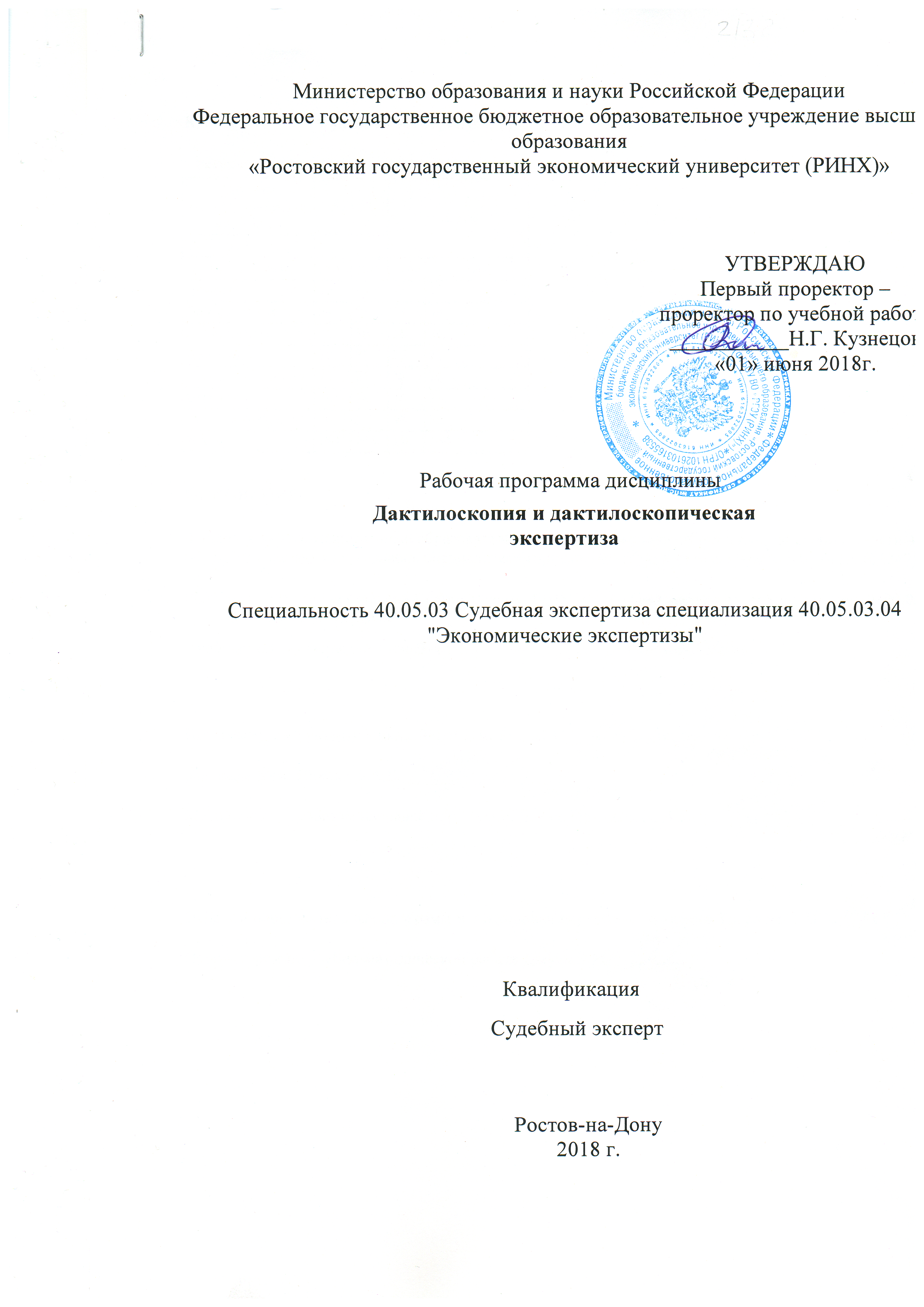 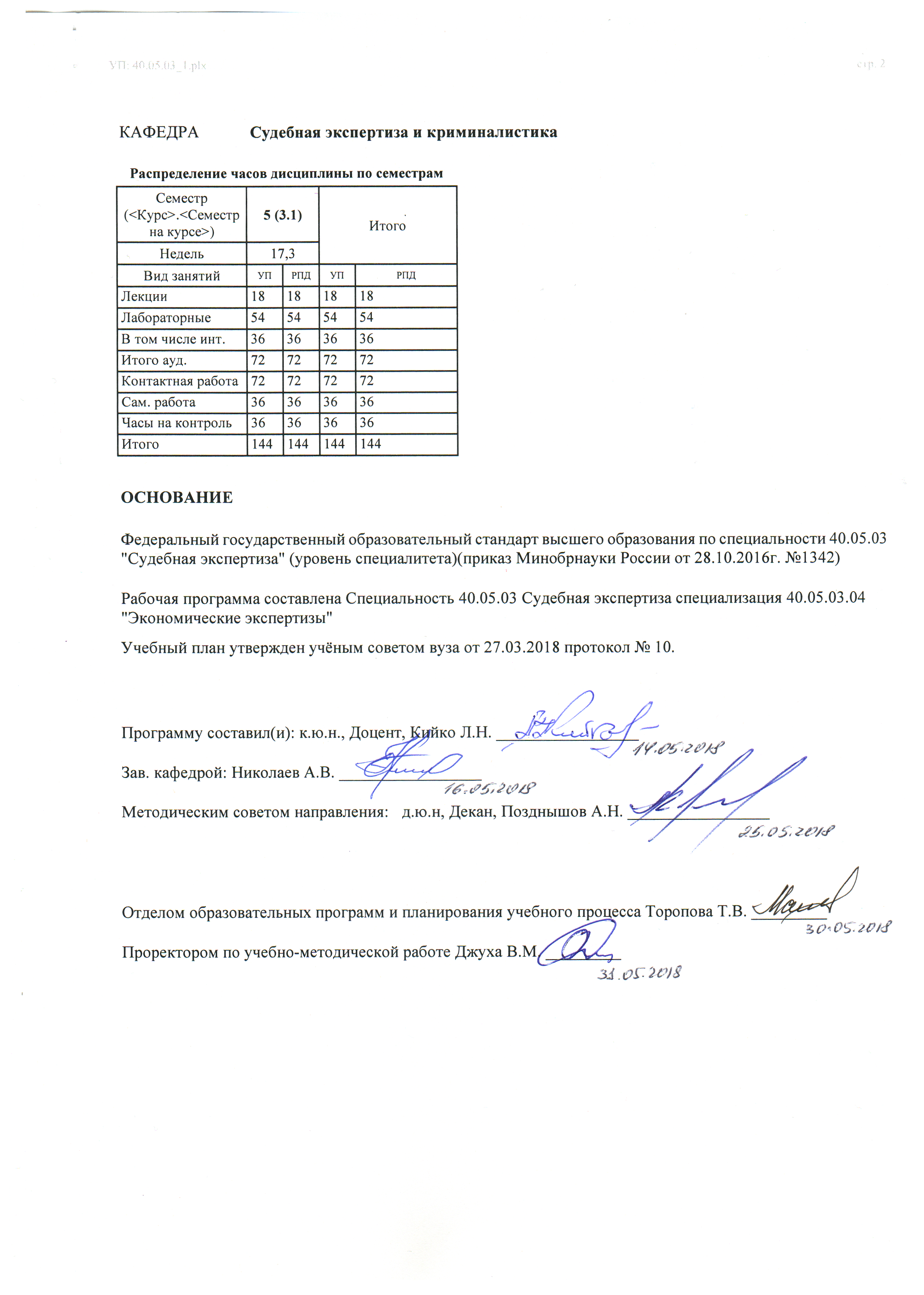 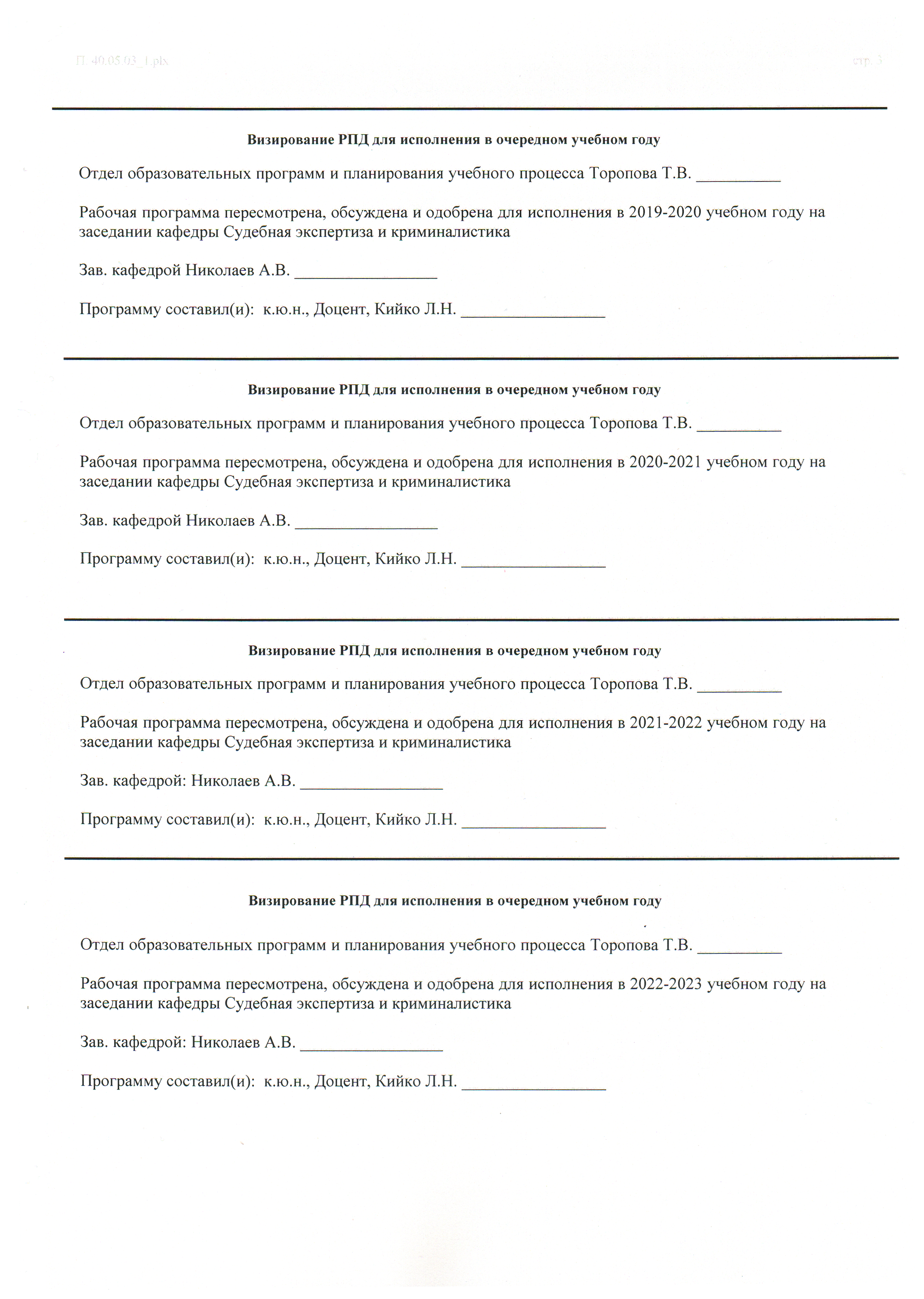 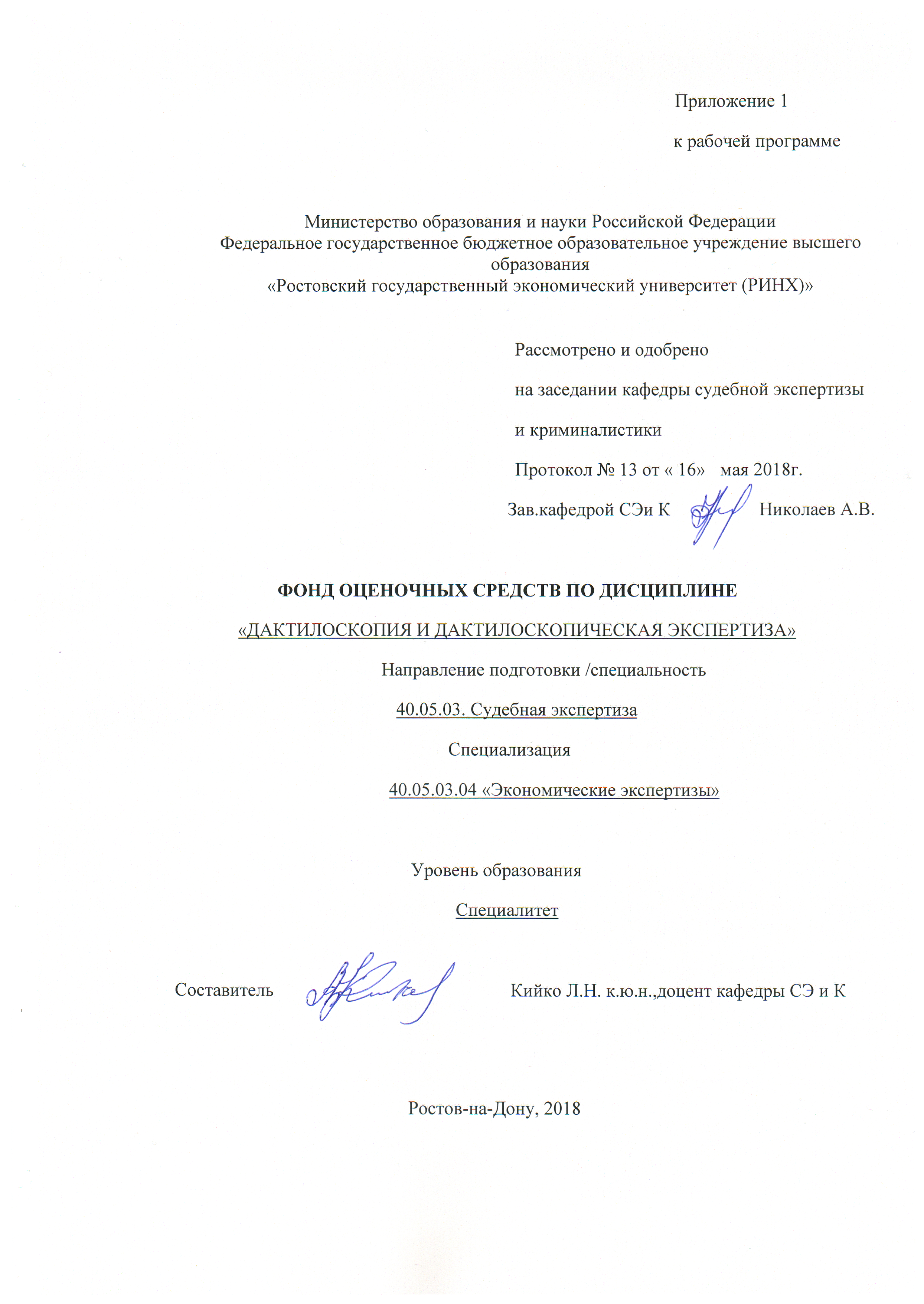 Оглавление3 Описание критериев оценивания компетенций на различных этапах их формирования, описание шкал оценивания	174 Типовые контрольные задания или иные материалы, необходимые для оценки знаний, умений, навыков и (или) опыта деятельности, характеризующих этапы формирования компетенций в процессе освоения образовательной программы	193.	Провести обнаружение следа пальца руки на поверхности объекта, обработать его магнитным порошком, перекопировать на светлую дактилоскопическую пленку.	223.	Провести обнаружение следа пальца руки на поверхности объекта, обработать его магнитным порошком, перекопировать на темную дактилоскопическую пленку.	223.	Провести обнаружение следа пальца руки на поверхности объекта, обработать его немагнитным порошком, перекопировать на прозрачную ленту «Скотч».	233.	Провести обнаружение следа пальца руки на поверхности объекта, обработать его немагнитным порошком, перекопировать на светлую дактилоскопическую пленку..	241 Перечень компетенций с указанием этапов их формирования в процессе освоения образовательной программы1.1 Перечень компетенций указан в п. 3. «Требования к результатам освоения дисциплины» рабочей программы дисциплины. 1.2 Этапы формирования компетенций показаны в тематическом плане дисциплины (содержании) (п.4) рабочей программы дисциплины. 2.Паспорт фонда оценочных средств по дисциплине «Дактилоскопия и дактилоскопическая экспертиза»**О – опрос, К – коллоквиум, С – собеседование, СР – самостоятельная работа, СР – сообщение,  ЭС – эссе, Д – доклад, СЗ – кейсы, ситуационные задания, П – презентации, КС – круглый стол,  Т – тест, Р – реферат и др.3 Описание критериев оценивания компетенций на различных этапах их формирования, описание шкал оценивания  3.1 Критерии оценивания компетенций:Категория знать: общие положения науки и ее систему, которые включают в себя основные понятия, задачи и функции; основные положения процессуального права, которые включают в себя понятия, задачи, источники, принципы, процессуальные правоотношения; основные проблемы, выделяемые в современном  судопроизводстве; методологические основы методики  расследования экономических правонарушений; ее систему и связь с другими науками; понятия, задачи, терминологию и функции науки; правила обнаружения, изъятия и фиксации документов при раскрытии преступлений;  возможности исследования вещественных доказательств, изъятых при проведении оперативно-розыскных мероприятий и следственных действий; правовые основы выполнения следственных действий; основные тенденции развития криминалистических методов производстве судебных экспертиз и исследований; основные положения и задачи криминалистической техники и тактики; правовые основы и тактические особенности производства следственных действий; взаимосвязь всех разделов криминалистики и их значение в расследовании преступленийКатегория уметь: применять на практике полученные теоретические знания анализировать следственную и судебную  практику; устанавливать причинно-следственную связь смысловых элементов в тексте; компоновать и систематизировать материал для выражения своих мыслей; решать практические задачи, с учетом типичных и конкретных следственных ситуаций, возникающих на различных этапах расследования; решать практические задачи, основанные на примере деятельности правоохранительных органов; анализировать следственную и судебную  практику; составлять процессуальные документы; необходимые приложения к этим документам (фототаблицы, схемы и др.); решать практические задачи, с учетом типичных и конкретных следственных ситуаций, возникающих на различных этапах расследования; решать практические задачи, основанные на примере деятельности правоохранительных органов; применять полученные теоретические знания на практике; выявлять особенности производства экономической  экспертизы; составлять необходимые приложения к процессуальным документам (фототаблицы, схемы и др.); проявлять логическую связность мышления; применять логически верные и аргументированные слова для построения своей устной и письменной речи, решать тактические задачи, основанные на примере деятельности правоохранительных органов; Категория владеть: навыками составления заключений, навыками решения логических задач построения устной и письменной речи способностью применять на практике знания теоретических, методических, процессуальных и организационных основ оценочной  деятельности  навыками составления заключения  эксперта; способностью применять на практике знания теоретических, методических, процессуальных и организационных основ судебной экспертизы, при производстве экономической экспертизы способностью грамотно и эффективно  применять разработанные криминалистикой средства и методы обнаружения, изъятии, фиксации и исследования документов и иной информации о преступлении3.2 Шкалы оценивания:   Текущий контроль успеваемости и промежуточная аттестация осуществляется в рамках накопительной балльно-рейтинговой системы в 100-балльной шкале.Положение о балльно-рейтинговой системе: «Основой для определения баллов, набранных при промежуточной аттестации, служит объём и уровень усвоения материала, предусмотренного рабочей программой дисциплины. При этом необходимо руководствоваться следующим:- 84-100 баллов (оценка «отлично») - изложенный материал фактически верен, наличие глубоких исчерпывающих знаний в объеме пройденной программы дисциплины в соответствии с поставленными программой курса целями и задачами обучения; правильные, уверенные действия по применению полученных знаний на практике, грамотное и логически стройное изложение материала при ответе, усвоение основной и знакомство с дополнительной литературой;- 67-83 баллов (оценка «хорошо») - наличие твердых и достаточно полных знаний в объеме пройденной программы дисциплины в соответствии с целями обучения, правильные действия по применению знаний на практике, четкое изложение материала, допускаются отдельные логические и стилистические погрешности, обучающийся  усвоил основную литературу, рекомендованную в рабочей программе дисциплины;- 50-66 баллов (оценка удовлетворительно) - наличие твердых знаний в объеме пройденного курса в соответствии с целями обучения, изложение ответов с отдельными ошибками, уверенно исправленными после дополнительных вопросов; правильные в целом действия по применению знаний на практике;- 0-49 баллов (оценка неудовлетворительно) - ответы не связаны с вопросами, наличие грубых ошибок в ответе, непонимание сущности излагаемого вопроса, неумение применять знания на практике, неуверенность и неточность ответов на дополнительные и наводящие вопросы».Критерии оценивания:оценка «отлично» соответствует 84-100 б. Она выставляется обучающемуся, если он в полном объеме усвоил содержание соответствующих компетенций, демонстрирует глубокие исчерпывающие знания в объеме программы, использовал дополнительную научную литературу по теме, развернуто ответил на вопрос, аргументировано высказал свою точку зрения, сформулировал самостоятельные выводы.- оценка «хорошо» соответствует 67-83 б. Она выставляется, если студент демонстрирует достаточно уверенные знания, усвоил материал раздела по всем вопросам в рамках лекций и основной учебной литературы, развернуто ответил на вопрос, аргументировано высказал свою точку зрения, сформулировал самостоятельные выводы.- оценка «удовлетворительно» соответствует 50-66 б. и ставится, если студент фрагментарно усвоил материал, недостаточно развернуто ответил на вопросы, не проявлял активность при обсуждении дискуссионных вопросов, не сформулировал самостоятельные выводы, допустил ошибки при ответе на вопрос.- оценка «неудовлетворительно» соответствует 0-49 б. и ставится, если студент не усвоил программу, не ответил ни на один вопрос, или ответил с грубыми ошибками, неуверенно отвечал на дополнительные и наводящие вопросы. 4 Типовые контрольные задания или иные материалы, необходимые для оценки знаний, умений, навыков и (или) опыта деятельности, характеризующих этапы формирования компетенций в процессе освоения образовательной программыВОПРОСЫ ДЛЯ ПОДГОТОВКИ К ЭКЗАМЕНУ ПО ДИСЦИПЛИНЕ «ДАКТИЛОСКОПИЯ И ДАКТИЛОСКОПИЧЕСКАЯ ЭКСПЕРТИЗА»Основные положения дактилоскопии. Предмет, объекты и задачи дактилоскопической экспертизы. Анатомо-биологические сведения о строении и функции кожного покрова ладоней рук.Элементы рельефа кожного покрова ладоней рук.  Основные свойства папиллярных узоров.Понятие криминалистической идентификации и ее значение в раскрытии и расследовании преступлений.Научные основы криминалистической идентификации. Криминалистическое учение о признаках.Объекты, виды и формы криминалистической идентификации.Понятие и сущность криминалистической диагностики.Технические средства и приемы обнаружения, фиксации, изъятия и предварительного исследования следов рук.Предварительное исследование следов рук.Способы обнаружения и выявления следов рук.Особенности обнаружения и выявления следов рук на месте происшествия.Изъятие и упаковка следов рук.Анализ и изучение расположения следов на поверхности предмета.Анализ и изучение взаимного расположения следов.Анализ и изучение формы и размеров следов.Анализ и изучение строения папиллярного узора в следах рук.Определение руки по следу ладони или ее части.Виды объектов дактилоскопической экспертизы.Стадии производства дактилоскопической экспертизы.Структура заключения эксперта.Подготовка к проведению экспертного исследования следов рук.Составление заключения эксперта. Методика экспертизы следов пальцев рук. Оформление иллюстративного материала при производстве дактилоскопической экспертизы.Понятие поро- и эджеоскопии. Идентификационные признаки рельефа папиллярных линий. Исследование микрорельефа папиллярных линий.Особенности иллюстрации заключения эксперта при производстве поро- и эджеоскопических исследований.Методика экспертизы следов фрагментов папиллярных узоров.Особенности раздельного детального исследования общих и частных признаков каждого объекта экспертизы.Определение пригодности (непригодности) следов для идентификации личности и дальнейшего сравнительного исследования.Изучение сравнительных образцов; решение вопросов об их сопоставимости с основными объектами экспертизы и о пригодности для сравнительного исследования.Сравнительное исследование объектов и образцов по отобразившимся в них признакам папиллярных узоров.Особенности сравнения поро- и эджеоскопических признаков.Особенности сравнительного исследования тонких и белых линий.Особенности исследования рубцов.Особенности сравнительного исследования следов ладоней.Особенности исследования кожных узоров в следах основных и средних фаланг пальцев рук.Установление совпадений и различий признаков; оценка их количественно-качественных характеристик.Особенности формулирования выводов эксперта при производстве дактилоскопической экспертизы.Особенности строения узора на ладонной поверхности руки.Типы и виды папиллярных узоров подушечек ногтевых фаланг пальцев рук.Понятие общих и частных признаков в дактилоскопии. Способы обработки объектов с предполагаемыми следами рук.Особенности физического способа обнаружения следов рук на различных поверхностях.Особенности физико-химического способа обнаружения следов рук на различных поверхностях.Особенности химического способа обнаружения следов рук на различных поверхностях.Правила предосторожности при осмотре и обработке объектов:Особенности предварительного исследования следов рук на месте происшествия.Правила дактилоскопирования живого лица.Правила дактилоскопирования трупа.Особенности получения экспериментальных образцов отпечатков рук.Правила выведения основной дактилоскопической формулы.Оформление материалов дактилоскопической экспертизы. Правила изъятия следов рук со следоносителем. Вопросы, решаемые дактилоскопической экспертизой.Особенности изучения постановления о назначении дактилоскопической экспертизы.Содержание исследовательской части заключения эксперта.Порядок описания упаковки и объектов, поступивших на исследование.Раскройте содержание методов выявления следов рук.Министерство образования и науки Российской ФедерацииФедеральное государственное бюджетное образовательное учреждение высшего образования «Ростовский государственный экономический университет (РИНХ)»Юридический факультетКафедра судебной экспертизы и криминалистикиЭКЗАМЕНАЦИОННЫЙ БИЛЕТ № 1по дисциплине «Дактилоскопия и дактилоскопическая экспертиза»Основные положения дактилоскопии. Особенности строения узора на ладонной поверхности руки.Провести обнаружение следа пальца руки на поверхности объекта, обработать его магнитным порошком, перекопировать на светлую дактилоскопическую пленку.Составитель                                                                                                     Л.Н. Кийко                                                         Заведующий кафедрой СЭ и К                                                                      А.В. Николаев «____»__________________20     г. Министерство образования и науки Российской ФедерацииФедеральное государственное бюджетное образовательное учреждение высшего образования «Ростовский государственный экономический университет (РИНХ)»Юридический факультетКафедра судебной экспертизы и криминалистикиЭКЗАМЕНАЦИОННЫЙ БИЛЕТ № 2по дисциплине «Дактилоскопия и дактилоскопическая экспертиза»Правила предосторожности при осмотре и обработке объектов.Раскройте содержание методов выявления следов рук.Провести обнаружение следа пальца руки на поверхности объекта, обработать его магнитным порошком, перекопировать на темную дактилоскопическую пленку.Составитель                                                                                                     Л.Н. Кийко                                                         Заведующий кафедрой СЭ и К                                                                      А.В. Николаев «____»__________________20     г. Министерство образования и науки Российской ФедерацииФедеральное государственное бюджетное образовательное учреждение высшего образования «Ростовский государственный экономический университет (РИНХ)»Юридический факультетКафедра судебной экспертизы и криминалистикиЭКЗАМЕНАЦИОННЫЙ БИЛЕТ № 3по дисциплине «Дактилоскопия и дактилоскопическая экспертиза»Предмет, объекты и задачи дактилоскопической экспертизы. Основные свойства папиллярных узоров.Провести обнаружение следа пальца руки на поверхности объекта, обработать его немагнитным порошком, перекопировать на прозрачную ленту «Скотч».Составитель                                                                                                     Л.Н. Кийко                                                         Заведующий кафедрой СЭ и К                                                                      А.В. Николаев «____»__________________20     г. Министерство образования и науки Российской ФедерацииФедеральное государственное бюджетное образовательное учреждение высшего образования «Ростовский государственный экономический университет (РИНХ)»Юридический факультетКафедра судебной экспертизы и криминалистикиЭКЗАМЕНАЦИОННЫЙ БИЛЕТ № 4по дисциплине «Дактилоскопия и дактилоскопическая экспертиза»Анатомо-биологические сведения о строении и функции кожного покрова ладоней рук.Сравнительное исследование следов рук и экспериментальных образцов по отобразившимся в них признакам папиллярных узоров.Провести обнаружение следа пальца руки на поверхности объекта, обработать его немагнитным порошком, перекопировать на светлую дактилоскопическую пленку..Составитель                                                                                                     Л.Н. Кийко                                                         Заведующий кафедрой СЭ и К                                                                      А.В. Николаев «____»__________________20     г. Министерство образования и науки Российской ФедерацииФедеральное государственное бюджетное образовательное учреждение высшего образования «Ростовский государственный экономический университет (РИНХ)»Юридический факультетКафедра судебной экспертизы и криминалистикиЭКЗАМЕНАЦИОННЫЙ БИЛЕТ № 5по дисциплине «Дактилоскопия и дактилоскопическая экспертиза»Особенности физико-химического способа обнаружения следов рук на различных поверхностях.Особенности изучения постановления о назначении дактилоскопической экспертизы..Провести обнаружение следа пальца руки на поверхности объекта, обработать его немагнитным порошком, перекопировать на темную дактилоскопическую пленку..Составитель                                                                                                     Л.Н. Кийко                                                         Заведующий кафедрой СЭ и К                                                                      А.В. Николаев «____»__________________20     г. Министерство образования и науки Российской ФедерацииФедеральное государственное бюджетное образовательное учреждение высшего образования «Ростовский государственный экономический университет (РИНХ)»Юридический факультетКафедра судебной экспертизы и криминалистикиЭКЗАМЕНАЦИОННЫЙ БИЛЕТ № 6по дисциплине «Дактилоскопия и дактилоскопическая экспертиза»Понятие и сущность криминалистической диагностики.Порядок оформления иллюстративного материала при производстве дактилоскопической экспертизы.Провести обнаружение следа пальца руки на бумажной поверхности объекта, обработать его магнитным порошком, перекопировать на темную дактилоскопическую пленку.Составитель                                                                                                     Л.Н. Кийко                                                         Заведующий кафедрой СЭ и К                                                                      А.В. Николаев «____»__________________20     г. Министерство образования и науки Российской ФедерацииФедеральное государственное бюджетное образовательное учреждение высшего образования «Ростовский государственный экономический университет (РИНХ)»Юридический факультетКафедра судебной экспертизы и криминалистикиЭКЗАМЕНАЦИОННЫЙ БИЛЕТ № 7по дисциплине «Дактилоскопия и дактилоскопическая экспертиза»Особенности сравнительного исследования следов ладоней.Правила изъятия следов рук со следоносителем. Провести обнаружение следа пальца руки на деревянной поверхности объекта, обработать его магнитным порошком, перекопировать на темную дактилоскопическую пленку.Составитель                                                                                                     Л.Н. Кийко                                                         Заведующий кафедрой СЭ и К                                                                      А.В. Николаев «____»__________________20     г. Министерство образования и науки Российской ФедерацииФедеральное государственное бюджетное образовательное учреждение высшего образования «Ростовский государственный экономический университет (РИНХ)»Юридический факультетКафедра судебной экспертизы и криминалистикиЭКЗАМЕНАЦИОННЫЙ БИЛЕТ № 8по дисциплине «Дактилоскопия и дактилоскопическая экспертиза»Элементы рельефа кожного покрова ладоней рук.  Оформление материалов дактилоскопической экспертизы. Провести обнаружение следа участка ладони руки на поверхности объекта, обработать его магнитным порошком, перекопировать на темную дактилоскопическую пленку.Составитель                                                                                                     Л.Н. Кийко                                                         Заведующий кафедрой СЭ и К                                                                      А.В. Николаев «____»__________________20     г. Министерство образования и науки Российской ФедерацииФедеральное государственное бюджетное образовательное учреждение высшего образования «Ростовский государственный экономический университет (РИНХ)»Юридический факультетКафедра судебной экспертизы и криминалистикиЭКЗАМЕНАЦИОННЫЙ БИЛЕТ № 9по дисциплине «Дактилоскопия и дактилоскопическая экспертиза»Объекты, виды и формы криминалистической идентификации.Способы обработки объектов с предполагаемыми следами рук.Провести обнаружение следа участка ладони руки на поверхности объекта, обработать его магнитным порошком, перекопировать на светлую дактилоскопическую пленку.Составитель                                                                                                     Л.Н. Кийко                                                         Заведующий кафедрой СЭ и К                                                                      А.В. Николаев «____»__________________20     г. Министерство образования и науки Российской ФедерацииФедеральное государственное бюджетное образовательное учреждение высшего образования «Ростовский государственный экономический университет (РИНХ)»Юридический факультетКафедра судебной экспертизы и криминалистикиЭКЗАМЕНАЦИОННЫЙ БИЛЕТ № 10по дисциплине «Дактилоскопия и дактилоскопическая экспертиза»Технические средства и приемы обнаружения, фиксации, изъятия и предварительного исследования следов рук.Особенности исследования рубцов.Провести обнаружение следа участка ладони руки на поверхности объекта, обработать его магнитным порошком, перекопировать на прозрачную ленту «Скотч».Составитель                                                                                                     Л.Н. Кийко                                                         Заведующий кафедрой СЭ и К                                                                      А.В. Николаев «____»__________________20     г. Министерство образования и науки Российской ФедерацииФедеральное государственное бюджетное образовательное учреждение высшего образования «Ростовский государственный экономический университет (РИНХ)»Юридический факультетКафедра судебной экспертизы и криминалистикиЭКЗАМЕНАЦИОННЫЙ БИЛЕТ № 11по дисциплине «Дактилоскопия и дактилоскопическая экспертиза»Понятие общих и частных признаков в дактилоскопии.Методика экспертизы следов фрагментов папиллярных узоров.Провести обнаружение следа участка подпальцевой зоны ладони руки на поверхности объекта, обработать его магнитным порошком, перекопировать на прозрачную ленту «Скотч».Составитель                                                                                                     Л.Н. Кийко                                                         Заведующий кафедрой СЭ и К                                                                      А.В. Николаев «____»__________________20     г. Министерство образования и науки Российской ФедерацииФедеральное государственное бюджетное образовательное учреждение высшего образования «Ростовский государственный экономический университет (РИНХ)»Юридический факультетКафедра судебной экспертизы и криминалистикиЭКЗАМЕНАЦИОННЫЙ БИЛЕТ № 12по дисциплине «Дактилоскопия и дактилоскопическая экспертиза»Особенности химического способа выявления следов рук на различных поверхностях.Составление заключения эксперта. Методика экспертизы следов пальцев рук. Провести обнаружение следа участка тенара  ладони руки на поверхности объекта, обработать его магнитным порошком, перекопировать на светлую дактилоскопическую пленку.Составитель                                                                                                     Л.Н. Кийко                                                         Заведующий кафедрой СЭ и К                                                                      А.В. Николаев «____»__________________20     г. Министерство образования и науки Российской ФедерацииФедеральное государственное бюджетное образовательное учреждение высшего образования «Ростовский государственный экономический университет (РИНХ)»Юридический факультетКафедра судебной экспертизы и криминалистикиЭКЗАМЕНАЦИОННЫЙ БИЛЕТ № 13по дисциплине «Дактилоскопия и дактилоскопическая экспертиза»Понятие криминалистической идентификации и ее значение в раскрытии и расследовании преступлений.Вопросы, решаемые дактилоскопической экспертизой. Провести обнаружение следа участка гипотенара  ладони руки на поверхности объекта, обработать его магнитным порошком, перекопировать на прозрачную ленту «Скотч».Составитель                                                                                                     Л.Н. Кийко                                                         Заведующий кафедрой СЭ и К                                                                      А.В. Николаев «____»__________________20     г. Министерство образования и науки Российской ФедерацииФедеральное государственное бюджетное образовательное учреждение высшего образования «Ростовский государственный экономический университет (РИНХ)»Юридический факультетКафедра судебной экспертизы и криминалистикиЭКЗАМЕНАЦИОННЫЙ БИЛЕТ № 14по дисциплине «Дактилоскопия и дактилоскопическая экспертиза»Научные основы криминалистической идентификации. Криминалистическое учение о признаках.Установление совпадений и различий признаков; оценка их количественно-качественных характеристик.Провести обнаружение следа участка гипотенара ладони руки на поверхности объекта, обработать его магнитным порошком, перекопировать на темную дактилопленку.Составитель                                                                                                     Л.Н. Кийко                                                         Заведующий кафедрой СЭ и К                                                                      А.В. Николаев «____»__________________20     г. Министерство образования и науки Российской ФедерацииФедеральное государственное бюджетное образовательное учреждение высшего образования «Ростовский государственный экономический университет (РИНХ)»Юридический факультетКафедра судебной экспертизы и криминалистикиЭКЗАМЕНАЦИОННЫЙ БИЛЕТ № 15по дисциплине «Дактилоскопия и дактилоскопическая экспертиза»Особенности физического способа обнаружения следов рук на различных поверхностях.Правила дактилоскопирования трупа.Провести обнаружение следа участка гипотенара ладони руки на поверхности объекта, обработать его магнитным порошком, перекопировать на светлую дактилопленку.Составитель                                                                                                     Л.Н. Кийко                                                         Заведующий кафедрой СЭ и К                                                                      А.В. Николаев «____»__________________20     г. Министерство образования и науки Российской ФедерацииФедеральное государственное бюджетное образовательное учреждение высшего образования «Ростовский государственный экономический университет (РИНХ)»Юридический факультетКафедра судебной экспертизы и криминалистикиЭКЗАМЕНАЦИОННЫЙ БИЛЕТ № 16по дисциплине «Дактилоскопия и дактилоскопическая экспертиза»Особенности обнаружения и выявления следов рук на месте происшествия.Содержание исследовательской части заключения эксперта.На представленной дактилоскопической карте опишите типы и виды отпечатков папиллярных узоров пальцев рук.Составитель                                                                                                     Л.Н. Кийко                                                         Заведующий кафедрой СЭ и К                                                                      А.В. Николаев «____»__________________20     г. Министерство образования и науки Российской ФедерацииФедеральное государственное бюджетное образовательное учреждение высшего образования «Ростовский государственный экономический университет (РИНХ)»Юридический факультетКафедра судебной экспертизы и криминалистикиЭКЗАМЕНАЦИОННЫЙ БИЛЕТ № 17по дисциплине «Дактилоскопия и дактилоскопическая экспертиза»Предварительное исследование следов рук.Правила дактилоскопирования живого лица.На представленной дактилоскопической карте опишите типы и виды отпечатков папиллярных узоров пальцев рук.Составитель                                                                                                     Л.Н. Кийко                                                         Заведующий кафедрой СЭ и К                                                                      А.В. Николаев «____»__________________20     г. Министерство образования и науки Российской ФедерацииФедеральное государственное бюджетное образовательное учреждение высшего образования «Ростовский государственный экономический университет (РИНХ)»Юридический факультетКафедра судебной экспертизы и криминалистикиЭКЗАМЕНАЦИОННЫЙ БИЛЕТ № 18по дисциплине «Дактилоскопия и дактилоскопическая экспертиза»Способы обнаружения и выявления следов рук.Особенности сравнительного исследования поро- и эджеоскопических признаков..Правила опыления порошками металлических поверхностей.Составитель                                                                                                     Л.Н. Кийко                                                         Заведующий кафедрой СЭ и К                                                                      А.В. Николаев «____»__________________20     г. Министерство образования и науки Российской ФедерацииФедеральное государственное бюджетное образовательное учреждение высшего образования «Ростовский государственный экономический университет (РИНХ)»Юридический факультетКафедра судебной экспертизы и криминалистикиЭКЗАМЕНАЦИОННЫЙ БИЛЕТ № 19по дисциплине «Дактилоскопия и дактилоскопическая экспертиза»Правила изъятия и упаковки следов рук.Особенности формулирования выводов эксперта при производстве дактилоскопической экспертизы.Правила опыления порошками различных поверхностей.Составитель                                                                                                     Л.Н. Кийко                                                         Заведующий кафедрой СЭ и К                                                                      А.В. Николаев «____»__________________20     г. Министерство образования и науки Российской ФедерацииФедеральное государственное бюджетное образовательное учреждение высшего образования «Ростовский государственный экономический университет (РИНХ)»Юридический факультетКафедра судебной экспертизы и криминалистикиЭКЗАМЕНАЦИОННЫЙ БИЛЕТ № 20по дисциплине «Дактилоскопия и дактилоскопическая экспертиза»Анализ и изучение расположения следов на поверхности предмета.Порядок описания упаковки и объектов, поступивших на исследование.Провести обнаружение следа  ладони руки на поверхности объекта, обработать его магнитным порошком, перекопировать на темную дактилопленку.Составитель                                                                                                     Л.Н. Кийко                                                         Заведующий кафедрой СЭ и К                                                                      А.В. Николаев «____»__________________20     г. Министерство образования и науки Российской ФедерацииФедеральное государственное бюджетное образовательное учреждение высшего образования «Ростовский государственный экономический университет (РИНХ)»Юридический факультетКафедра судебной экспертизы и криминалистикиЭКЗАМЕНАЦИОННЫЙ БИЛЕТ № 21по дисциплине «Дактилоскопия и дактилоскопическая экспертиза»Анализ и изучение взаимного расположения следов.Особенности иллюстрации заключения эксперта при производстве поро- и эджеоскопических исследований.Провести обнаружение следа  руки на поверхности объекта, обработать его магнитным порошком, перекопировать на светлую дактилопленку.Составитель                                                                                                     Л.Н. Кийко                                                         Заведующий кафедрой СЭ и К                                                                      А.В. Николаев «____»__________________20     г. Министерство образования и науки Российской ФедерацииФедеральное государственное бюджетное образовательное учреждение высшего образования «Ростовский государственный экономический университет (РИНХ)»Юридический факультетКафедра судебной экспертизы и криминалистикиЭКЗАМЕНАЦИОННЫЙ БИЛЕТ № 22по дисциплине «Дактилоскопия и дактилоскопическая экспертиза»Анализ и изучение формы и размеров следов.Типы и виды папиллярных узоров подушечек ногтевых фаланг пальцев рук.Провести обнаружение следа руки на лакированной поверхности объекта, обработать его немагнитным порошком, перекопировать на темную дактилопленку.Составитель                                                                                                     Л.Н. Кийко                                                         Заведующий кафедрой СЭ и К                                                                      А.В. Николаев «____»__________________20     г. Министерство образования и науки Российской ФедерацииФедеральное государственное бюджетное образовательное учреждение высшего образования «Ростовский государственный экономический университет (РИНХ)»Юридический факультетКафедра судебной экспертизы и криминалистикиЭКЗАМЕНАЦИОННЫЙ БИЛЕТ № 23по дисциплине «Дактилоскопия и дактилоскопическая экспертиза»Определение руки по следу ладони или ее части.Особенности предварительного исследования следов рук на месте происшествия.Провести обнаружение следа руки на окрашенной поверхности объекта, обработать его магнитным порошком, перекопировать на прозрачную ленту «Скотч».Составитель                                                                                                     Л.Н. Кийко                                                         Заведующий кафедрой СЭ и К                                                                      А.В. Николаев «____»__________________20     г. Министерство образования и науки Российской ФедерацииФедеральное государственное бюджетное образовательное учреждение высшего образования «Ростовский государственный экономический университет (РИНХ)»Юридический факультетКафедра судебной экспертизы и криминалистикиЭКЗАМЕНАЦИОННЫЙ БИЛЕТ № 24по дисциплине «Дактилоскопия и дактилоскопическая экспертиза»Стадии производства дактилоскопической экспертизы.Особенности сравнительного исследования тонких и белых линий..Провести обнаружение следа руки на глянцевой бумажной поверхности объекта, обработать его магнитным порошком, перекопировать на светлую дактилоскопическую пленку.Составитель                                                                                                     Л.Н. Кийко                                                         Заведующий кафедрой СЭ и К                                                                      А.В. Николаев «____»__________________20     г. Министерство образования и науки Российской ФедерацииФедеральное государственное бюджетное образовательное учреждение высшего образования «Ростовский государственный экономический университет (РИНХ)»Юридический факультетКафедра судебной экспертизы и криминалистикиЭКЗАМЕНАЦИОННЫЙ БИЛЕТ № 25по дисциплине «Дактилоскопия и дактилоскопическая экспертиза»Виды объектов дактилоскопической экспертизы.Правила выведения основной дактилоскопической формулы.Провести обнаружение следа руки на керамической поверхности объекта, обработать его немагнитным порошком, перекопировать на темную дактилоскопическую пленку.Составитель                                                                                                     Л.Н. Кийко                                                         Заведующий кафедрой СЭ и К                                                                      А.В. Николаев «____»__________________20     г. Министерство образования и науки Российской ФедерацииФедеральное государственное бюджетное образовательное учреждение высшего образования «Ростовский государственный экономический университет (РИНХ)»Юридический факультетКафедра судебной экспертизы и криминалистикиЭКЗАМЕНАЦИОННЫЙ БИЛЕТ № 26по дисциплине «Дактилоскопия и дактилоскопическая экспертиза»Особенности получения экспериментальных образцов отпечатков рук.Понятие поро- и эджеоскопии. Идентификационные признаки рельефа папиллярных линий. Провести обнаружение следа руки на стеклянной  поверхности объекта, обработать его магнитным порошком, перекопировать на светлую дактилоскопическую пленку.Составитель                                                                                                     Л.Н. Кийко                                                         Заведующий кафедрой СЭ и К                                                                      А.В. Николаев «____»__________________20     г. Министерство образования и науки Российской ФедерацииФедеральное государственное бюджетное образовательное учреждение высшего образования «Ростовский государственный экономический университет (РИНХ)»Юридический факультетКафедра судебной экспертизы и криминалистикиЭКЗАМЕНАЦИОННЫЙ БИЛЕТ № 27по дисциплине «Дактилоскопия и дактилоскопическая экспертиза»Анализ и изучение строения папиллярного узора в следах рук.Особенности исследования кожных узоров в следах основных и средних фаланг пальцев рук. Провести обнаружение следа руки на металлической поверхности объекта, обработать его немагнитным порошком, перекопировать на светлую дактилоскопическую пленку.Составитель                                                                                                     Л.Н. Кийко                                                         Заведующий кафедрой СЭ и К                                                                      А.В. Николаев «____»__________________20     г. Министерство образования и науки Российской ФедерацииФедеральное государственное бюджетное образовательное учреждение высшего образования «Ростовский государственный экономический университет (РИНХ)»Юридический факультетКафедра судебной экспертизы и криминалистикиЭКЗАМЕНАЦИОННЫЙ БИЛЕТ № 28по дисциплине «Дактилоскопия и дактилоскопическая экспертиза»Особенности раздельного детального исследования общих и частных признаков каждого объекта экспертизы.Подготовка к проведению экспертного исследования следов рук.Провести обнаружение следа руки на металлической поверхности объекта, обработать его немагнитным порошком, перекопировать на темную дактилоскопическую пленку.Составитель                                                                                                     Л.Н. Кийко                                                         Заведующий кафедрой СЭ и К                                                                      А.В. Николаев «____»__________________20     г. Министерство образования и науки Российской ФедерацииФедеральное государственное бюджетное образовательное учреждение высшего образования «Ростовский государственный экономический университет (РИНХ)»Юридический факультетКафедра судебной экспертизы и криминалистикиЭКЗАМЕНАЦИОННЫЙ БИЛЕТ № 29по дисциплине «Дактилоскопия и дактилоскопическая экспертиза»Определение пригодности (непригодности) следов для идентификации личности и дальнейшего сравнительного исследования.Структура заключения эксперта.Провести обнаружение следа руки на металлической поверхности объекта, обработать его немагнитным порошком, перекопировать на прозрачную ленту «Скотч».Составитель                                                                                                     Л.Н. Кийко                                                         Заведующий кафедрой СЭ и К                                                                      А.В. Николаев «____»__________________20     г. Министерство образования и науки Российской ФедерацииФедеральное государственное бюджетное образовательное учреждение высшего образования «Ростовский государственный экономический университет (РИНХ)»Юридический факультетКафедра судебной экспертизы и криминалистикиЭКЗАМЕНАЦИОННЫЙ БИЛЕТ № 30по дисциплине «Дактилоскопия и дактилоскопическая экспертиза»Изучение сравнительных образцов; решение вопросов об их сопоставимости с основными объектами экспертизы и о пригодности для сравнительного исследования.Особенности исследования микрорельефа папиллярных линий.Провести обнаружение следа руки на стеклянной поверхности объекта, обработать его магнитным порошком, перекопировать на темную дактилоскопическую пленку.Составитель                                                                                                     Л.Н. Кийко                                                         Заведующий кафедрой СЭ и К                                                                      А.В. Николаев «____»__________________20     г.  Методические рекомендации по написанию, требования к оформлению 1. Написанию работы предшествует внимательное изучение студентом рекомендованных источников. Целесообразно делать выписки из нормативных актов, книг, статей, помечать в черновике те страницы и издания, которые наиболее полезны при освещении соответствующих  вопросов.В тексте работы при ссылках на нормативный акт должна использоваться  последняя редакция документа.Следует иметь в виду, что иногда нормативный материал, используемый в учебниках, пособиях и научной литературе, к моменту подготовки студентом письменной работы оказывается утратившим силу.Недействующие нормативные акты не подлежат использованию, либо упоминаются с соответствующими оговорками. Таким образом, при работе с нормативно-правовой базой студент в первую очередь должен установить, является ли данный нормативно-правовой акт действующим в настоящее время, а также использовать последнюю редакцию документа.2. В процессе подготовки работы студент должен:а) всесторонне изучить определенную юридическую проблему, ее теоретические и практические аспекты;б) проанализировать научную литературу и нормативно-правовой материал по теме;в) при подготовке дипломной работы, собрать и обобщить с учетом темы юридическую практику (судебную, нотариальную, государственных органов контроля  и т. д.);г) выработать собственное суждение по соответствующей проблеме, отношение к существующим научным позициям, точкам зрения, юридической практике;д) по возможности сформулировать свои предложения по совершению юридической практики и законодательства.3. Содержание работы должно соответствовать ее теме и плану.4. Содержание ответов на поставленные вопросы должно быть полным, теоретически обоснованным и аргументированным, иметь связь с практической деятельностью. Ответы на вопросы должны быть логичными, сформулированы четко и ясно, по существу  поставленного вопроса. Не следует необоснованно увеличивать их объем, останавливаясь на второстепенных, прямо не относящихся к теме исследования,  аспектах. При формулировании собственных суждений следует избегать таких выражений, как «по моему мнению», «я думаю» и т.п., т е. писать от первого лица.5. При использовании в тексте ответа на вопрос цитат, норм правовых актов, заимствованных таблиц и схем следует руководствоваться правилами оформления сносок и ссылок на соответствующие источники. Сноски имеют постраничную нумерацию, то есть первая сноска  на каждой странице  нумеруется цифрой 1. Печатание сносок с использованием  сквозной нумерации  в конце работы не допускается. Заимствование текста без ссылки на источник цитирования, т.е. плагиат, не допускается и является основанием для направления работы на доработку.6. Если автор считает целесообразным в ходе ответа на поставленный вопрос использовать табличную или схематическую форму изложения материала, то должен руководствоваться правилами оформления таблиц и схем. Следует обратить внимание, что при использовании в работе статистического материала необходимо давать  текстовое объяснение.7. В конце работы автор может привести перечень условных обозначений, символов и специальных терминов только в том случае, если их общее число более 20  и каждое из них повторяется в тексте не менее трех раз.8. Текст работы печатается с одной стороны стандартного листа формата А4 через 1,5 интервала с выравниванием «по ширине», в том числе и при оформлении списков.  В текстовом редакторе «Microsoft Word»: стиль шрифта «Times New Roman», размер: «14», отступ абзаца – 1см (по линейке табуляции). Заголовки глав, параграфов, пунктов печатаются шрифтом с выделением «жирный», с выравниванием «по ширине» и с отступом абзаца указанного размера по первой строке. Точка в конце заголовка не ставится. В тексте работы запрещается использовать выделение «жирный» (кроме указанных заголовков), а также шрифт другого стиля. Каждая страница  должна быть оформлена с четким  соблюдением размера полей: слева - 30 мм, сверху - 20 мм, справа - 10 мм, снизу - 20 мм. 9. Курсовые и другие письменные работы, написанные от руки, либо оформленные в тетради, на проверку не принимаются.10. В работе используется сквозная нумерация страниц. Титульный лист считается первым, но не нумеруется. Нумерация страниц начинается с третьего листа работы – введения. Номера страниц проставляются в правом верхнем углу. 11. Работа должна быть выполнена грамотно и аккуратно, с обязательным соблюдением рекомендуемых правил и требований. Не допускаются произвольные сокращения слов, исправления и зачеркивания. Грамматические и стилистические ошибки снижают уровень оценки работы. Нарушение правил оформления работы является основанием для направления работы на доработку.12. Сроки хранения письменных работ устанавливаются в соответствии с номенклатурой дел. Критерии оценки:  - оценка «отлично» выставляется обучающемуся, если он в полном объеме усвоил содержание материала, продемонстрировал глубокие исчерпывающие знания в объеме темы, использовал дополнительную научную литературу по теме, аргументировано высказал свою точку зрения, сформулировал самостоятельные выводы.- оценка «хорошо» выставляется, если студент продемонстрировал достаточно уверенные знания, усвоил материал темы по всем вопросам в рамках лекций и основной учебной литературы, развернуто и аргументировано высказал свою точку зрения, сформулировал самостоятельные выводы.- оценка «удовлетворительно» ставится, если студент фрагментарно усвоил материал, недостаточно развернуто раскрыл поставленные в теме  задачи не сформулировал самостоятельные выводы, допустил ошибки при ответе на вопрос.- оценка «неудовлетворительно» ставится, если студент не выполнил работу или выполнил с грубыми ошибками, не в соответствии с темой.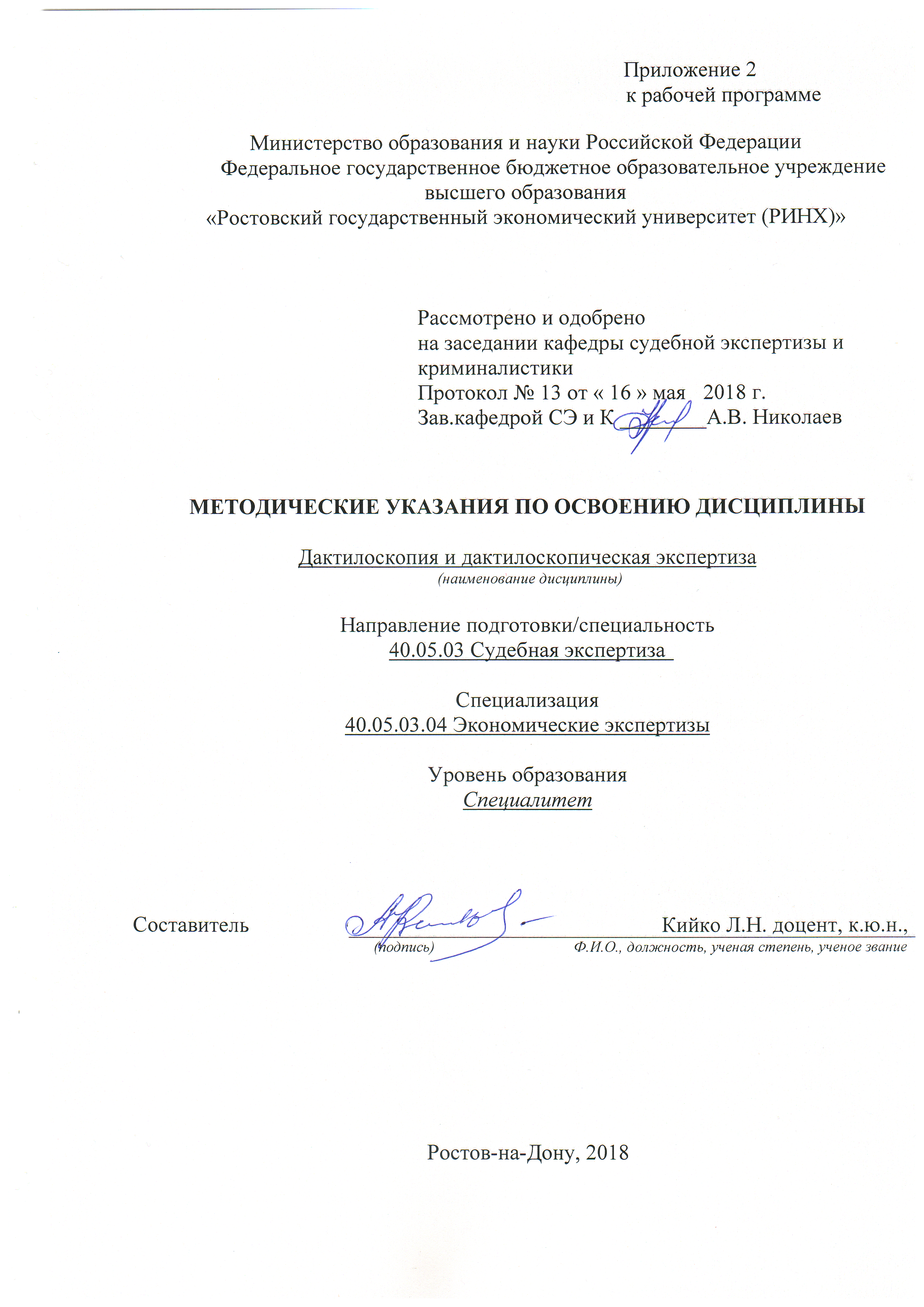 Методические  указания  по  освоению  дисциплины  «Дактилоскопия и дактилоскопическая экспертиза» адресованы  студентам  очной 5-летней формы обучения, уровень образования - специалитет. Учебным планом по специальности 40.05.03 «Судебная экспертиза», специализация «Экономические экспертизы», для освоения  дисциплины  «Дактилоскопия и дактилоскопическая экспертиза» предусмотрены следующие виды занятий:- лекции – 18 часов;- лабораторные работы – 54 часа;- самостоятельная подготовка – 36 часов.В ходе лекционных занятий рассматриваются все темы программы, преподаватель излагает и разъясняет основные, наиболее сложные понятия темы, а также связанные с ней теоретические и практические проблемы. Раскрываются теоретические вопросы научных основ идентификации человека по кожным (папиллярным) узорам рук и ног; происходит изучение системы методов и средств дактилоскопии, формируется понимание и осознание значения данного вида экспертизы в структуре традиционных криминалистических экспертиз, овладение навыками ее выполнения, усвоение порядка ее проведения в государственных судебно-экспертных учреждениях. Даются  рекомендации для самостоятельной работы и подготовке к практическим (лабораторным) занятиям. В ходе лабораторных работ углубляются знания студентов  по  ряду  рассмотренных  на  лекциях  вопросов,  происходит изучение студентами терминологии, теории и практики выполнения дактилоскопической экспертизы они служат для закрепления изученного материала, развития умений и навыков выявления, закрепления, изъятия, обработки и исследования дактилоскопических следов, а также для контроля преподавателем степени подготовленности студентов по изучаемой дисциплине.При подготовке к лабораторным работам каждый студент должен:  – изучить рекомендованную учебную литературу;  – изучить конспекты лекций;  – подготовить ответы на все вопросы по изучаемой теме;  – решить домашние задания, рекомендованные преподавателем при изучении каждой темы.    По согласованию с  преподавателем  студент  может  подготовить реферат, доклад или сообщение по теме занятия. В процессе подготовки к лабораторным работам студенты  могут  воспользоваться  консультациями преподавателя.  Вопросы, не  рассмотренные  на  лекциях должны  быть  изучены  студентами  в  ходе  самостоятельной  работы. Контроль  самостоятельной  работы  студентов  над  учебной  программой курса  осуществляется  в  ходе   занятий методом  устного опроса  и  посредством  тестирования.  В  ходе  самостоятельной  работы  каждый  студент  обязан  прочитать  основную  и  по  возможности  дополнительную  литературу  по  изучаемой  теме,  дополнить  конспекты лекций  недостающим  материалом,  выписками  из  рекомендованных первоисточников.  Выделить  непонятные  термины,  найти  их  значение  в энциклопедических словарях.При  реализации  различных  видов  учебной  работы  используются разнообразные (в т.ч. интерактивные) методы обучения, в частности:- интерактивная доска для подготовки и проведения лекционных и семинарских занятий;  -  размещение  материалов  курса  в системе дистанционного обучения http://elearning.rsue.ru/.Для подготовки к занятиям, текущему контролю и промежуточной аттестации  студенты  могут  воспользоваться электронной библиотекой ВУЗа http://library.rsue.ru/. Также обучающиеся могут  взять  на  дом необходимую  литературу  на  абонементе  вузовской библиотеки или воспользоваться читальными залами вуза.  УП: 40.05.03_1.plxУП: 40.05.03_1.plxУП: 40.05.03_1.plxстр. 41. ЦЕЛИ ОСВОЕНИЯ ДИСЦИПЛИНЫ1. ЦЕЛИ ОСВОЕНИЯ ДИСЦИПЛИНЫ1. ЦЕЛИ ОСВОЕНИЯ ДИСЦИПЛИНЫ1. ЦЕЛИ ОСВОЕНИЯ ДИСЦИПЛИНЫ1. ЦЕЛИ ОСВОЕНИЯ ДИСЦИПЛИНЫ1.1Цели освоения дисциплины: создание у студентов базы знаний в области естественнонаучных методов применяемых при судебно-экспертных исследованиях; показать студентам неразрывную связь практической криминалистики с наукой криминалистикой; ознакомить студентов с правовыми категориями, научными взглядами и концепциями, характерными для науки криминалистика; научить студентов соединять знания, полученные в ходе изучения других общепрофессиональных и специальных дисциплин учебного плана, в единый комплекс; получение практических навыков эффективного применения естественнонаучных методов производства судебно-экспертных исследований в процессе расследования, раскрытия и предупреждения преступлений; получение практических навыков эффективного применения нормативно-правового материала и приобретенных теоретических знаний к конкретным ситуациям, возникающим в сфере осуществления дактилоскопической экспертизы.Цели освоения дисциплины: создание у студентов базы знаний в области естественнонаучных методов применяемых при судебно-экспертных исследованиях; показать студентам неразрывную связь практической криминалистики с наукой криминалистикой; ознакомить студентов с правовыми категориями, научными взглядами и концепциями, характерными для науки криминалистика; научить студентов соединять знания, полученные в ходе изучения других общепрофессиональных и специальных дисциплин учебного плана, в единый комплекс; получение практических навыков эффективного применения естественнонаучных методов производства судебно-экспертных исследований в процессе расследования, раскрытия и предупреждения преступлений; получение практических навыков эффективного применения нормативно-правового материала и приобретенных теоретических знаний к конкретным ситуациям, возникающим в сфере осуществления дактилоскопической экспертизы.Цели освоения дисциплины: создание у студентов базы знаний в области естественнонаучных методов применяемых при судебно-экспертных исследованиях; показать студентам неразрывную связь практической криминалистики с наукой криминалистикой; ознакомить студентов с правовыми категориями, научными взглядами и концепциями, характерными для науки криминалистика; научить студентов соединять знания, полученные в ходе изучения других общепрофессиональных и специальных дисциплин учебного плана, в единый комплекс; получение практических навыков эффективного применения естественнонаучных методов производства судебно-экспертных исследований в процессе расследования, раскрытия и предупреждения преступлений; получение практических навыков эффективного применения нормативно-правового материала и приобретенных теоретических знаний к конкретным ситуациям, возникающим в сфере осуществления дактилоскопической экспертизы.Цели освоения дисциплины: создание у студентов базы знаний в области естественнонаучных методов применяемых при судебно-экспертных исследованиях; показать студентам неразрывную связь практической криминалистики с наукой криминалистикой; ознакомить студентов с правовыми категориями, научными взглядами и концепциями, характерными для науки криминалистика; научить студентов соединять знания, полученные в ходе изучения других общепрофессиональных и специальных дисциплин учебного плана, в единый комплекс; получение практических навыков эффективного применения естественнонаучных методов производства судебно-экспертных исследований в процессе расследования, раскрытия и предупреждения преступлений; получение практических навыков эффективного применения нормативно-правового материала и приобретенных теоретических знаний к конкретным ситуациям, возникающим в сфере осуществления дактилоскопической экспертизы.1.2Задачи: изучение норм, регулирующих деятельность экспертно-криминалистических подразделений; получение практических навыков эффективного применения естественнонаучных методов производства судебно-экспертных исследований в процессе расследования, раскрытия и предупреждения преступлений; формирование у студентов устойчивой системы знаний в организации обеспечения криминалистическими средствами и методами процесса расследования, раскрытия и предупреждения преступлений; изучение правовых категорий, научных взглядов и концепций, характерных для науки криминалистика; соединение знаний, полученных в ходе изучения других общепрофессиональных и специальных дисциплин учебного плана, в единый комплекс; закрепление знаний, полученных в рамках изучения общепрофессиональных специальных дисциплин, связанных с криминалистикой.Задачи: изучение норм, регулирующих деятельность экспертно-криминалистических подразделений; получение практических навыков эффективного применения естественнонаучных методов производства судебно-экспертных исследований в процессе расследования, раскрытия и предупреждения преступлений; формирование у студентов устойчивой системы знаний в организации обеспечения криминалистическими средствами и методами процесса расследования, раскрытия и предупреждения преступлений; изучение правовых категорий, научных взглядов и концепций, характерных для науки криминалистика; соединение знаний, полученных в ходе изучения других общепрофессиональных и специальных дисциплин учебного плана, в единый комплекс; закрепление знаний, полученных в рамках изучения общепрофессиональных специальных дисциплин, связанных с криминалистикой.Задачи: изучение норм, регулирующих деятельность экспертно-криминалистических подразделений; получение практических навыков эффективного применения естественнонаучных методов производства судебно-экспертных исследований в процессе расследования, раскрытия и предупреждения преступлений; формирование у студентов устойчивой системы знаний в организации обеспечения криминалистическими средствами и методами процесса расследования, раскрытия и предупреждения преступлений; изучение правовых категорий, научных взглядов и концепций, характерных для науки криминалистика; соединение знаний, полученных в ходе изучения других общепрофессиональных и специальных дисциплин учебного плана, в единый комплекс; закрепление знаний, полученных в рамках изучения общепрофессиональных специальных дисциплин, связанных с криминалистикой.Задачи: изучение норм, регулирующих деятельность экспертно-криминалистических подразделений; получение практических навыков эффективного применения естественнонаучных методов производства судебно-экспертных исследований в процессе расследования, раскрытия и предупреждения преступлений; формирование у студентов устойчивой системы знаний в организации обеспечения криминалистическими средствами и методами процесса расследования, раскрытия и предупреждения преступлений; изучение правовых категорий, научных взглядов и концепций, характерных для науки криминалистика; соединение знаний, полученных в ходе изучения других общепрофессиональных и специальных дисциплин учебного плана, в единый комплекс; закрепление знаний, полученных в рамках изучения общепрофессиональных специальных дисциплин, связанных с криминалистикой.2. МЕСТО ДИСЦИПЛИНЫ В СТРУКТУРЕ ОБРАЗОВАТЕЛЬНОЙ ПРОГРАММЫ2. МЕСТО ДИСЦИПЛИНЫ В СТРУКТУРЕ ОБРАЗОВАТЕЛЬНОЙ ПРОГРАММЫ2. МЕСТО ДИСЦИПЛИНЫ В СТРУКТУРЕ ОБРАЗОВАТЕЛЬНОЙ ПРОГРАММЫ2. МЕСТО ДИСЦИПЛИНЫ В СТРУКТУРЕ ОБРАЗОВАТЕЛЬНОЙ ПРОГРАММЫ2. МЕСТО ДИСЦИПЛИНЫ В СТРУКТУРЕ ОБРАЗОВАТЕЛЬНОЙ ПРОГРАММЫЦикл (раздел) ООП:Цикл (раздел) ООП:Б1.ББ1.ББ1.Б2.1Требования к предварительной подготовке обучающегося:Требования к предварительной подготовке обучающегося:Требования к предварительной подготовке обучающегося:Требования к предварительной подготовке обучающегося:2.1.1Необходимыми условиями для успешного освоения дисциплины являются навыки, знания и умения, полученные в результате изучения дисциплин:Необходимыми условиями для успешного освоения дисциплины являются навыки, знания и умения, полученные в результате изучения дисциплин:Необходимыми условиями для успешного освоения дисциплины являются навыки, знания и умения, полученные в результате изучения дисциплин:Необходимыми условиями для успешного освоения дисциплины являются навыки, знания и умения, полученные в результате изучения дисциплин:2.1.2Криминалистика; Теория судебной экспертизы; Уголовное право; Уголовный процесс.Криминалистика; Теория судебной экспертизы; Уголовное право; Уголовный процесс.Криминалистика; Теория судебной экспертизы; Уголовное право; Уголовный процесс.Криминалистика; Теория судебной экспертизы; Уголовное право; Уголовный процесс.2.2Дисциплины и практики, для которых освоение данной дисциплины (модуля) необходимо как предшествующее:Дисциплины и практики, для которых освоение данной дисциплины (модуля) необходимо как предшествующее:Дисциплины и практики, для которых освоение данной дисциплины (модуля) необходимо как предшествующее:Дисциплины и практики, для которых освоение данной дисциплины (модуля) необходимо как предшествующее:2.2.1Судебно-бухгалтерская экспертиза; Криминалистическое исследование веществ, материалов и изделий; Оценочно- страховая экспертиза; Методики экономических экспертиз и исследований;Судебно-коимьютерная экспертиза.Судебно-бухгалтерская экспертиза; Криминалистическое исследование веществ, материалов и изделий; Оценочно- страховая экспертиза; Методики экономических экспертиз и исследований;Судебно-коимьютерная экспертиза.Судебно-бухгалтерская экспертиза; Криминалистическое исследование веществ, материалов и изделий; Оценочно- страховая экспертиза; Методики экономических экспертиз и исследований;Судебно-коимьютерная экспертиза.Судебно-бухгалтерская экспертиза; Криминалистическое исследование веществ, материалов и изделий; Оценочно- страховая экспертиза; Методики экономических экспертиз и исследований;Судебно-коимьютерная экспертиза.3. ТРЕБОВАНИЯ К РЕЗУЛЬТАТАМ ОСВОЕНИЯ ДИСЦИПЛИНЫ3. ТРЕБОВАНИЯ К РЕЗУЛЬТАТАМ ОСВОЕНИЯ ДИСЦИПЛИНЫ3. ТРЕБОВАНИЯ К РЕЗУЛЬТАТАМ ОСВОЕНИЯ ДИСЦИПЛИНЫ3. ТРЕБОВАНИЯ К РЕЗУЛЬТАТАМ ОСВОЕНИЯ ДИСЦИПЛИНЫ3. ТРЕБОВАНИЯ К РЕЗУЛЬТАТАМ ОСВОЕНИЯ ДИСЦИПЛИНЫОК-6:      способностью проявлять психологическую устойчивость в сложных и экстремальных условиях, применять методы эмоциональной и когнитивной регуляции для оптимизации собственной деятельности и психологического состоянияОК-6:      способностью проявлять психологическую устойчивость в сложных и экстремальных условиях, применять методы эмоциональной и когнитивной регуляции для оптимизации собственной деятельности и психологического состоянияОК-6:      способностью проявлять психологическую устойчивость в сложных и экстремальных условиях, применять методы эмоциональной и когнитивной регуляции для оптимизации собственной деятельности и психологического состоянияОК-6:      способностью проявлять психологическую устойчивость в сложных и экстремальных условиях, применять методы эмоциональной и когнитивной регуляции для оптимизации собственной деятельности и психологического состоянияОК-6:      способностью проявлять психологическую устойчивость в сложных и экстремальных условиях, применять методы эмоциональной и когнитивной регуляции для оптимизации собственной деятельности и психологического состоянияЗнать:Знать:Знать:Знать:Знать:методы эмоциональной и когнитивной регуляции для оптимизации собственной деятельности и психологического состояния.методы эмоциональной и когнитивной регуляции для оптимизации собственной деятельности и психологического состояния.методы эмоциональной и когнитивной регуляции для оптимизации собственной деятельности и психологического состояния.методы эмоциональной и когнитивной регуляции для оптимизации собственной деятельности и психологического состояния.методы эмоциональной и когнитивной регуляции для оптимизации собственной деятельности и психологического состояния.Уметь:Уметь:Уметь:Уметь:Уметь:проявлять психологическую устойчивость в сложных и экстремальных условиях.проявлять психологическую устойчивость в сложных и экстремальных условиях.проявлять психологическую устойчивость в сложных и экстремальных условиях.проявлять психологическую устойчивость в сложных и экстремальных условиях.проявлять психологическую устойчивость в сложных и экстремальных условиях.Владеть:Владеть:Владеть:Владеть:Владеть:приемами психологической устойчивости в сложных и экстремальных условиях.приемами психологической устойчивости в сложных и экстремальных условиях.приемами психологической устойчивости в сложных и экстремальных условиях.приемами психологической устойчивости в сложных и экстремальных условиях.приемами психологической устойчивости в сложных и экстремальных условиях.ОПК-2:      способностью применять естественнонаучные и математические методы при решении профессиональных задач, использовать средства измеренияОПК-2:      способностью применять естественнонаучные и математические методы при решении профессиональных задач, использовать средства измеренияОПК-2:      способностью применять естественнонаучные и математические методы при решении профессиональных задач, использовать средства измеренияОПК-2:      способностью применять естественнонаучные и математические методы при решении профессиональных задач, использовать средства измеренияОПК-2:      способностью применять естественнонаучные и математические методы при решении профессиональных задач, использовать средства измеренияЗнать:Знать:Знать:Знать:Знать:естественнонаучные и математические методы при решении профессиональных задач.естественнонаучные и математические методы при решении профессиональных задач.естественнонаучные и математические методы при решении профессиональных задач.естественнонаучные и математические методы при решении профессиональных задач.естественнонаучные и математические методы при решении профессиональных задач.Уметь:Уметь:Уметь:Уметь:Уметь:примененять приемы естественнонаучных и математических методов при решении профессиональных задач.примененять приемы естественнонаучных и математических методов при решении профессиональных задач.примененять приемы естественнонаучных и математических методов при решении профессиональных задач.примененять приемы естественнонаучных и математических методов при решении профессиональных задач.примененять приемы естественнонаучных и математических методов при решении профессиональных задач.Владеть:Владеть:Владеть:Владеть:Владеть:приемами естественнонаучных и математических методов при решении профессиональных задач.приемами естественнонаучных и математических методов при решении профессиональных задач.приемами естественнонаучных и математических методов при решении профессиональных задач.приемами естественнонаучных и математических методов при решении профессиональных задач.приемами естественнонаучных и математических методов при решении профессиональных задач.ПК-1: способностью использовать знания теоретических, методических, процессуальных и организационных основ судебной экспертизы, криминалистики при производстве судебных экспертиз и исследованийПК-1: способностью использовать знания теоретических, методических, процессуальных и организационных основ судебной экспертизы, криминалистики при производстве судебных экспертиз и исследованийПК-1: способностью использовать знания теоретических, методических, процессуальных и организационных основ судебной экспертизы, криминалистики при производстве судебных экспертиз и исследованийПК-1: способностью использовать знания теоретических, методических, процессуальных и организационных основ судебной экспертизы, криминалистики при производстве судебных экспертиз и исследованийПК-1: способностью использовать знания теоретических, методических, процессуальных и организационных основ судебной экспертизы, криминалистики при производстве судебных экспертиз и исследованийЗнать:Знать:Знать:Знать:Знать:теоретические основы судебной экспертизы, криминалистики при производстве судебных экспертиз и исследований.теоретические основы судебной экспертизы, криминалистики при производстве судебных экспертиз и исследований.теоретические основы судебной экспертизы, криминалистики при производстве судебных экспертиз и исследований.теоретические основы судебной экспертизы, криминалистики при производстве судебных экспертиз и исследований.теоретические основы судебной экспертизы, криминалистики при производстве судебных экспертиз и исследований.Уметь:Уметь:Уметь:Уметь:Уметь:применять теоретические основы судебной экспертизы, криминалистики при производстве судебных экспертиз и исследований.применять теоретические основы судебной экспертизы, криминалистики при производстве судебных экспертиз и исследований.применять теоретические основы судебной экспертизы, криминалистики при производстве судебных экспертиз и исследований.применять теоретические основы судебной экспертизы, криминалистики при производстве судебных экспертиз и исследований.применять теоретические основы судебной экспертизы, криминалистики при производстве судебных экспертиз и исследований.Владеть:Владеть:Владеть:Владеть:Владеть:УП: 40.05.03_1.plxУП: 40.05.03_1.plxстр. 5теоретическими основами судебной экспертизы, криминалистики при производстве судебных экспертиз и исследований.теоретическими основами судебной экспертизы, криминалистики при производстве судебных экспертиз и исследований.теоретическими основами судебной экспертизы, криминалистики при производстве судебных экспертиз и исследований.теоретическими основами судебной экспертизы, криминалистики при производстве судебных экспертиз и исследований.теоретическими основами судебной экспертизы, криминалистики при производстве судебных экспертиз и исследований.теоретическими основами судебной экспертизы, криминалистики при производстве судебных экспертиз и исследований.теоретическими основами судебной экспертизы, криминалистики при производстве судебных экспертиз и исследований.теоретическими основами судебной экспертизы, криминалистики при производстве судебных экспертиз и исследований.теоретическими основами судебной экспертизы, криминалистики при производстве судебных экспертиз и исследований.ПК-4: способностью применять технические средства при обнаружении, фиксации и исследовании материальных объектов - вещественных доказательств в процессе производства судебных экспертизПК-4: способностью применять технические средства при обнаружении, фиксации и исследовании материальных объектов - вещественных доказательств в процессе производства судебных экспертизПК-4: способностью применять технические средства при обнаружении, фиксации и исследовании материальных объектов - вещественных доказательств в процессе производства судебных экспертизПК-4: способностью применять технические средства при обнаружении, фиксации и исследовании материальных объектов - вещественных доказательств в процессе производства судебных экспертизПК-4: способностью применять технические средства при обнаружении, фиксации и исследовании материальных объектов - вещественных доказательств в процессе производства судебных экспертизПК-4: способностью применять технические средства при обнаружении, фиксации и исследовании материальных объектов - вещественных доказательств в процессе производства судебных экспертизПК-4: способностью применять технические средства при обнаружении, фиксации и исследовании материальных объектов - вещественных доказательств в процессе производства судебных экспертизПК-4: способностью применять технические средства при обнаружении, фиксации и исследовании материальных объектов - вещественных доказательств в процессе производства судебных экспертизПК-4: способностью применять технические средства при обнаружении, фиксации и исследовании материальных объектов - вещественных доказательств в процессе производства судебных экспертизЗнать:Знать:Знать:Знать:Знать:Знать:Знать:Знать:Знать:технические средства при обнаружении, фиксации и исследовании материальных объектов - вещественных доказательств в процессе производства судебных экспертиз.технические средства при обнаружении, фиксации и исследовании материальных объектов - вещественных доказательств в процессе производства судебных экспертиз.технические средства при обнаружении, фиксации и исследовании материальных объектов - вещественных доказательств в процессе производства судебных экспертиз.технические средства при обнаружении, фиксации и исследовании материальных объектов - вещественных доказательств в процессе производства судебных экспертиз.технические средства при обнаружении, фиксации и исследовании материальных объектов - вещественных доказательств в процессе производства судебных экспертиз.технические средства при обнаружении, фиксации и исследовании материальных объектов - вещественных доказательств в процессе производства судебных экспертиз.технические средства при обнаружении, фиксации и исследовании материальных объектов - вещественных доказательств в процессе производства судебных экспертиз.технические средства при обнаружении, фиксации и исследовании материальных объектов - вещественных доказательств в процессе производства судебных экспертиз.технические средства при обнаружении, фиксации и исследовании материальных объектов - вещественных доказательств в процессе производства судебных экспертиз.Уметь:Уметь:Уметь:Уметь:Уметь:Уметь:Уметь:Уметь:Уметь:применять технические средства при обнаружении, фиксации и исследовании материальных объектов - вещественных доказательств в процессе производства судебных экспертиз.применять технические средства при обнаружении, фиксации и исследовании материальных объектов - вещественных доказательств в процессе производства судебных экспертиз.применять технические средства при обнаружении, фиксации и исследовании материальных объектов - вещественных доказательств в процессе производства судебных экспертиз.применять технические средства при обнаружении, фиксации и исследовании материальных объектов - вещественных доказательств в процессе производства судебных экспертиз.применять технические средства при обнаружении, фиксации и исследовании материальных объектов - вещественных доказательств в процессе производства судебных экспертиз.применять технические средства при обнаружении, фиксации и исследовании материальных объектов - вещественных доказательств в процессе производства судебных экспертиз.применять технические средства при обнаружении, фиксации и исследовании материальных объектов - вещественных доказательств в процессе производства судебных экспертиз.применять технические средства при обнаружении, фиксации и исследовании материальных объектов - вещественных доказательств в процессе производства судебных экспертиз.применять технические средства при обнаружении, фиксации и исследовании материальных объектов - вещественных доказательств в процессе производства судебных экспертиз.Владеть:Владеть:Владеть:Владеть:Владеть:Владеть:Владеть:Владеть:Владеть:приемами применения технических средств при обнаружении, фиксации и исследовании материальных объектов - вещественных доказательств в процессе производства судебных экспертиз.приемами применения технических средств при обнаружении, фиксации и исследовании материальных объектов - вещественных доказательств в процессе производства судебных экспертиз.приемами применения технических средств при обнаружении, фиксации и исследовании материальных объектов - вещественных доказательств в процессе производства судебных экспертиз.приемами применения технических средств при обнаружении, фиксации и исследовании материальных объектов - вещественных доказательств в процессе производства судебных экспертиз.приемами применения технических средств при обнаружении, фиксации и исследовании материальных объектов - вещественных доказательств в процессе производства судебных экспертиз.приемами применения технических средств при обнаружении, фиксации и исследовании материальных объектов - вещественных доказательств в процессе производства судебных экспертиз.приемами применения технических средств при обнаружении, фиксации и исследовании материальных объектов - вещественных доказательств в процессе производства судебных экспертиз.приемами применения технических средств при обнаружении, фиксации и исследовании материальных объектов - вещественных доказательств в процессе производства судебных экспертиз.приемами применения технических средств при обнаружении, фиксации и исследовании материальных объектов - вещественных доказательств в процессе производства судебных экспертиз.4. СТРУКТУРА И СОДЕРЖАНИЕ ДИСЦИПЛИНЫ (МОДУЛЯ)4. СТРУКТУРА И СОДЕРЖАНИЕ ДИСЦИПЛИНЫ (МОДУЛЯ)4. СТРУКТУРА И СОДЕРЖАНИЕ ДИСЦИПЛИНЫ (МОДУЛЯ)4. СТРУКТУРА И СОДЕРЖАНИЕ ДИСЦИПЛИНЫ (МОДУЛЯ)4. СТРУКТУРА И СОДЕРЖАНИЕ ДИСЦИПЛИНЫ (МОДУЛЯ)4. СТРУКТУРА И СОДЕРЖАНИЕ ДИСЦИПЛИНЫ (МОДУЛЯ)4. СТРУКТУРА И СОДЕРЖАНИЕ ДИСЦИПЛИНЫ (МОДУЛЯ)4. СТРУКТУРА И СОДЕРЖАНИЕ ДИСЦИПЛИНЫ (МОДУЛЯ)4. СТРУКТУРА И СОДЕРЖАНИЕ ДИСЦИПЛИНЫ (МОДУЛЯ)Код занятияНаименование разделов и тем /вид занятия/Семестр / КурсЧасовКомпетен-цииЛитератураИнтер акт.ПримечаниеПримечаниеРаздел 1. Модуль №1. "Теоретические основы дактилоскопии и дактилоскопической экспертизы".1.1Тема №1. «Предмет и задачи дактилоскопии и дактилоскопической экспертизы».1. Исторические аспекты дактилоскопии.2. Основные положения дактилоскопии.3. Предмет, объекты и задачи дактилоскопической экспертизы./Лек/52ОК-6 ОПК- 2 ПК-1 ПК- 4Л1.1 Л1.2 Л1.3 Л1.4 Л1.5 Л1.6 Л1.7 Л1.8 Л2.1 Л2.2 Л2.3 Л2.5 Л2.4Э1 Э2 Э3 Э4 Э5 Э6 Э7 Э801.2Тема №2. «Строение кожного покрова ладоней рук. Основные свойства папиллярных узоров. Типы и виды папиллярных узоров». 1. Анатомо- биологические сведения о строении и функции кожного покрова ладоней рук.2. Элементы рельефа кожного покрова ладоней рук.3. Основные свойства папиллярных узоров./Лек/52ОК-6 ОПК- 2 ПК-1 ПК- 4Л1.1 Л1.2 Л1.3 Л1.4 Л1.5 Л1.6 Л1.7 Л1.8 Л2.1 Л2.2 Л2.3 Л2.5 Л2.4Э1 Э2 Э3 Э4 Э5 Э6 Э7 Э801.3Тема №3. «Криминалистическая идентификация и диагностика». 1. Понятие криминалистической идентификации и ее значение в раскрытии и расследовании преступлений2. Научные основы криминалистической идентификации. Криминалистическое учение о признаках3. Объекты, виды и формы криминалистической идентификации4. Понятие и сущность криминалистической диагностики./Лек/52ОК-6 ОПК- 2 ПК-1 ПК- 4Л1.1 Л1.2 Л1.3 Л1.4 Л1.5 Л1.6 Л1.7 Л1.8 Л2.1 Л2.2 Л2.3 Л2.5 Л2.4Э1 Э2 Э3 Э4 Э5 Э6 Э7 Э80УП: 40.05.03_1.plxУП: 40.05.03_1.plxстр. 61.4Тема №4. «Технические средства и приемы выявления, фиксации и предварительного исследования следов папиллярных узоров». 1. Технические средства и приемы обнаружения, выявления и фиксации следов рук.2. Порядок действий специалиста при участии в оперативно-розыскных мероприятиях и следственных действиях.3. Предварительное исследование следов рук./Лек/52ОК-6 ОПК- 2 ПК-1 ПК- 4Л1.1 Л1.2 Л1.3 Л1.4 Л1.5 Л1.6 Л1.7 Л1.8 Л2.1 Л2.2 Л2.3 Л2.5 Л2.4Э1 Э2 Э3 Э4 Э5 Э6 Э7 Э801.5Тема №5. «Изъятие следов рук с объектом следоносителем. Упаковка объектов дактилоскопической экспертизы». 1. Способы обнаружения и выявления следов рук.2. Рекомендации по обнаружению и выявлению следов рук на месте происшествия.3. Изъятие и упаковка следов рук./Лек/52ОК-6 ОПК- 2 ПК-1 ПК- 4Л1.1 Л1.2 Л1.3 Л1.4 Л1.5 Л1.6 Л1.7 Л1.8 Л2.1 Л2.2 Л2.3 Л2.5 Л2.4Э1 Э2 Э3 Э4 Э5 Э6 Э7 Э801.6Тема №6. «Методика определения руки и пальцев по оставленным следам». 1.  Анализ и изучение расположения следов на поверхности предмета.2. Анализ и изучение взаимного расположения следов.3. Анализ и изучение формы и размеров следов.4. Анализ и изучение строения папиллярного узора в следах рук.5. Определение руки по следу ладони или ее части.6. Формулирование выводов эксперта./Лек/52ОК-6 ОПК- 2 ПК-1 ПК- 4Л1.1 Л1.2 Л1.3 Л1.4 Л1.5 Л1.6 Л1.7 Л1.8 Л2.1 Л2.2 Л2.3 Л2.5 Л2.4Э1 Э2 Э3 Э4 Э5 Э6 Э7 Э801.7Тема №7. «Методика экспертизы следов пальцев рук». 1.Подготовка к проведению экспертного исследования.2.Составление заключения эксперта. Методика экспертизы следов пальцев рук.3.Оформление иллюстративного фотоматериала./Лек/52ОК-6 ОПК- 2 ПК-1 ПК- 4Л1.1 Л1.2 Л1.3 Л1.4 Л1.5 Л1.6 Л1.7 Л1.8 Л2.1 Л2.2 Л2.3 Л2.5 Л2.4Э1 Э2 Э3 Э4 Э5 Э6 Э7 Э801.8Тема №8. «Производство дактилоскопической экспертизы и её стадии. Заключение эксперта». 1. Роль руководителя экспертного учреждения при производстве криминалистических экспертиз.2. Права и обязанности эксперта.3. Стадии производства дактилоскопической экспертизы.4. Виды объектов дактилоскопической экспертизы.5. Структура заключения эксперта./Лек/52ОК-6 ОПК- 2 ПК-1 ПК- 4Л1.1 Л1.2 Л1.3 Л1.4 Л1.5 Л1.6 Л1.7 Л1.8 Л2.1 Л2.2 Л2.3 Л2.5 Л2.4Э1 Э2 Э3 Э4 Э5 Э6 Э7 Э80УП: 40.05.03_1.plxУП: 40.05.03_1.plxстр. 71.9Тема №9. «Методика экспертизы следов фрагментов папиллярных узоров. Пороскопические и эджеоскопические исследования». 1. Понятие поро- и эджеоскопии. Идентификационные признаки рельефа папиллярных линий.2. Исследование микрорельефа папиллярных линий.3. Особенности иллюстрации заключения эксперта.4. Заключение эксперта./Лек/52ОК-6 ОПК- 2 ПК-1 ПК- 4Л1.1 Л1.2 Л1.3 Л1.4 Л1.5 Л1.6 Л1.7 Л1.8 Л2.1 Л2.2 Л2.3 Л2.5 Л2.4Э1 Э2 Э3 Э4 Э5 Э6 Э7 Э801.10Тема №1. «Предмет и задачи дактилоскопии и дактилоскопической экспертизы».1. Исторические аспекты дактилоскопии.2. Основные положения дактилоскопии.3. Предмет, объекты и задачи дактилоскопической экспертизы./Лаб/52ОК-6 ОПК- 2 ПК-1 ПК- 4Л1.1 Л1.2 Л1.3 Л1.4 Л1.5 Л1.6 Л1.7 Л1.8 Л2.1 Л2.2 Л2.3 Л2.5 Л2.4Э1 Э2 Э3 Э4 Э5 Э6 Э7 Э801.11Тема №2. «Строение кожного покрова ладоней рук. Основные свойства папиллярных узоров. Типы и виды папиллярных узоров». 1. Анатомо- биологические сведения о строении и функции кожного покрова ладоней рук.2. Элементы рельефа кожного покрова ладоней рук.3. Основные свойства папиллярных узоров./Лаб/56ОК-6 ОПК- 2 ПК-1 ПК- 4Л1.1 Л1.2 Л1.3 Л1.4 Л1.5 Л1.6 Л1.7 Л1.8 Л2.1 Л2.2 Л2.3 Л2.5 Л2.4Э1 Э2 Э3 Э4 Э5 Э6 Э7 Э821.12Тема №3. «Криминалистическая идентификация и диагностика». 1. Понятие криминалистической идентификации и ее значение в раскрытии и расследовании преступлений2. Научные основы криминалистической идентификации. Криминалистическое учение о признаках3. Объекты, виды и формы криминалистической идентификации4. Понятие и сущность криминалистической диагностики./Лаб/52ОК-6 ОПК- 2 ПК-1 ПК- 4Л1.1 Л1.2 Л1.3 Л1.4 Л1.5 Л1.6 Л1.7 Л1.8 Л2.1 Л2.2 Л2.3 Л2.5 Л2.4Э1 Э2 Э3 Э4 Э5 Э6 Э7 Э801.13Тема №4. «Технические средства и приемы выявления, фиксации и предварительного исследования следов папиллярных узоров». 1. Технические средства и приемы обнаружения, выявления и фиксации следов рук.2. Порядок действий специалиста при участии в оперативно-розыскных мероприятиях и следственных действиях.3. Предварительное исследование следов рук./Лаб/58ОК-6 ОПК- 2 ПК-1 ПК- 4Л1.1 Л1.2 Л1.3 Л1.4 Л1.5 Л1.6 Л1.7 Л1.8 Л2.1 Л2.2 Л2.3 Л2.5 Л2.4Э1 Э2 Э3 Э4 Э5 Э6 Э7 Э84УП: 40.05.03_1.plxУП: 40.05.03_1.plxстр. 81.14Тема №5. «Изъятие следов рук с объектом следоносителем. Упаковка объектов дактилоскопической экспертизы». 1. Способы обнаружения и выявления следов рук.2. Рекомендации по обнаружению и выявлению следов рук на месте происшествия.3. Изъятие и упаковка следов рук./Лаб/56ОК-6 ОПК- 2 ПК-1 ПК- 4Л1.1 Л1.2 Л1.3 Л1.4 Л1.5 Л1.6 Л1.7 Л1.8 Л2.1 Л2.2 Л2.3 Л2.5 Л2.4Э1 Э2 Э3 Э4 Э5 Э6 Э7 Э861.15Тема №6. «Методика определения руки и пальцев по оставленным следам». 1.  Анализ и изучение расположения следов на поверхности предмета.2. Анализ и изучение взаимного расположения следов.3. Анализ и изучение формы и размеров следов.4. Анализ и изучение строения папиллярного узора в следах рук.5. Определение руки по следу ладони или ее части.6. Формулирование выводов эксперта./Лаб/56ОК-6 ОПК- 2 ПК-1 ПК- 4Л1.1 Л1.2 Л1.3 Л1.4 Л1.5 Л1.6 Л1.7 Л1.8 Л2.1 Л2.2 Л2.3 Л2.5 Л2.4Э1 Э2 Э3 Э4 Э5 Э6 Э7 Э861.16Тема №7. «Методика экспертизы следов пальцев рук». 1.Подготовка к проведению экспертного исследования.2.Составление заключения эксперта. Методика экспертизы следов пальцев рук.3.Оформление иллюстративного фотоматериала./Лаб/58ОК-6 ОПК- 2 ПК-1 ПК- 4Л1.1 Л1.2 Л1.3 Л1.4 Л1.5 Л1.6 Л1.7 Л1.8 Л2.1 Л2.2 Л2.3 Л2.5 Л2.4Э1 Э2 Э3 Э4 Э5 Э6 Э7 Э861.17Тема №8. «Производство дактилоскопической экспертизы и её стадии. Заключение эксперта». 1. Роль руководителя экспертного учреждения при производстве криминалистических экспертиз.2. Права и обязанности эксперта.3. Стадии производства дактилоскопической экспертизы.4. Виды объектов дактилоскопической экспертизы.5. Структура заключения эксперта./Лаб/58ОК-6 ОПК- 2 ПК-1 ПК- 4Л1.1 Л1.2 Л1.3 Л1.4 Л1.5 Л1.6 Л1.7 Л1.8 Л2.1 Л2.2 Л2.3 Л2.5 Л2.4Э1 Э2 Э3 Э4 Э5 Э6 Э7 Э861.18Тема №9. «Методика экспертизы следов фрагментов папиллярных узоров. Пороскопические и эджеоскопические исследования». 1. Понятие поро- и эджеоскопии. Идентификационные признаки рельефа папиллярных линий.2. Исследование микрорельефа папиллярных линий.3. Особенности иллюстрации заключения эксперта.4. Заключение эксперта./Лаб/58ОК-6 ОПК- 2 ПК-1 ПК- 4Л1.1 Л1.2 Л1.3 Л1.4 Л1.5 Л1.6 Л1.7 Л1.8 Л2.1 Л2.2 Л2.3 Л2.5 Л2.4Э1 Э2 Э3 Э4 Э5 Э6 Э7 Э86УП: 40.05.03_1.plxУП: 40.05.03_1.plxстр. 91.19Тема №1. «Предмет и задачи дактилоскопии и дактилоскопической экспертизы».1. Исторические аспекты дактилоскопии.2. Основные положения дактилоскопии.3. Предмет, объекты и задачи дактилоскопической экспертизы./Ср/52ОК-6 ОПК- 2 ПК-1 ПК- 4Л1.1 Л1.2 Л1.3 Л1.4 Л1.5 Л1.6 Л1.7 Л1.8 Л2.1 Л2.2 Л2.3 Л2.5 Л2.4Э1 Э2 Э3 Э4 Э5 Э6 Э7 Э801.20Тема №2. «Строение кожного покрова ладоней рук. Основные свойства папиллярных узоров. Типы и виды папиллярных узоров». 1. Анатомо- биологические сведения о строении и функции кожного покрова ладоней рук.2. Элементы рельефа кожного покрова ладоней рук.3. Основные свойства папиллярных узоров./Ср/54ОК-6 ОПК- 2 ПК-1 ПК- 4Л1.1 Л1.2 Л1.3 Л1.4 Л1.5 Л1.6 Л1.7 Л1.8 Л2.1 Л2.2 Л2.3 Л2.5 Л2.4Э1 Э2 Э3 Э4 Э5 Э6 Э7 Э801.21Тема №3. «Криминалистическая идентификация и диагностика». 1. Понятие криминалистической идентификации и ее значение в раскрытии и расследовании преступлений2. Научные основы криминалистической идентификации. Криминалистическое учение о признаках3. Объекты, виды и формы криминалистической идентификации4. Понятие и сущность криминалистической диагностики./Ср/54ОК-6 ОПК- 2 ПК-1 ПК- 4Л1.1 Л1.2 Л1.3 Л1.4 Л1.5 Л1.6 Л1.7 Л1.8 Л2.1 Л2.2 Л2.3 Л2.5 Л2.4Э1 Э2 Э3 Э4 Э5 Э6 Э7 Э801.22Тема №4. «Технические средства и приемы выявления, фиксации и предварительного исследования следов папиллярных узоров». 1. Технические средства и приемы обнаружения, выявления и фиксации следов рук.2. Порядок действий специалиста при участии в оперативно-розыскных мероприятиях и следственных действиях.3. Предварительное исследование следов рук./Ср/54ОК-6 ОПК- 2 ПК-1 ПК- 4Л1.1 Л1.2 Л1.3 Л1.4 Л1.5 Л1.6 Л1.7 Л1.8 Л2.1 Л2.2 Л2.3 Л2.5 Л2.4Э1 Э2 Э3 Э4 Э5 Э6 Э7 Э801.23Тема №5. «Изъятие следов рук с объектом следоносителем. Упаковка объектов дактилоскопической экспертизы». 1. Способы обнаружения и выявления следов рук.2. Рекомендации по обнаружению и выявлению следов рук на месте происшествия.3. Изъятие и упаковка следов рук./Ср/54ОК-6 ОПК- 2 ПК-1 ПК- 4Л1.1 Л1.2 Л1.3 Л1.4 Л1.5 Л1.6 Л1.7 Л1.8 Л2.1 Л2.2 Л2.3 Л2.5 Л2.4Э1 Э2 Э3 Э4 Э5 Э6 Э7 Э80УП: 40.05.03_1.plxУП: 40.05.03_1.plxстр. 101.24Тема №6. «Методика определения руки и пальцев по оставленным следам». 1.  Анализ и изучение расположения следов на поверхности предмета.2. Анализ и изучение взаимного расположения следов.3. Анализ и изучение формы и размеров следов.4. Анализ и изучение строения папиллярного узора в следах рук.5. Определение руки по следу ладони или ее части.6. Формулирование выводов эксперта./Ср/54ОК-6 ОПК- 2 ПК-1 ПК- 4Л1.1 Л1.2 Л1.3 Л1.4 Л1.5 Л1.6 Л1.7 Л1.8 Л2.1 Л2.2 Л2.3 Л2.5 Л2.4Э1 Э2 Э3 Э4 Э5 Э6 Э7 Э801.25Тема №7. «Методика экспертизы следов пальцев рук». 1.Подготовка к проведению экспертного исследования.2.Составление заключения эксперта. Методика экспертизы следов пальцев рук.3.Оформление иллюстративного фотоматериала./Ср/54ОК-6 ОПК- 2 ПК-1 ПК- 4Л1.1 Л1.2 Л1.3 Л1.4 Л1.5 Л1.6 Л1.7 Л1.8 Л2.1 Л2.2 Л2.3 Л2.5 Л2.4Э1 Э2 Э3 Э4 Э5 Э6 Э7 Э801.26Тема №8. «Производство дактилоскопической экспертизы и её стадии. Заключение эксперта». 1. Роль руководителя экспертного учреждения при производстве криминалистических экспертиз.2. Права и обязанности эксперта.3. Стадии производства дактилоскопической экспертизы.4. Виды объектов дактилоскопической экспертизы.5. Структура заключения эксперта./Ср/56ОК-6 ОПК- 2 ПК-1 ПК- 4Л1.1 Л1.2 Л1.3 Л1.4 Л1.5 Л1.6 Л1.7 Л1.8 Л2.1 Л2.2 Л2.3 Л2.5 Л2.4Э1 Э2 Э3 Э4 Э5 Э6 Э7 Э801.27Тема №9. «Методика экспертизы следов фрагментов папиллярных узоров. Пороскопические и эджеоскопические исследования». 1. Понятие поро- и эджеоскопии. Идентификационные признаки рельефа папиллярных линий.2. Исследование микрорельефа папиллярных линий.3. Особенности иллюстрации заключения эксперта.4. Заключение эксперта. /Ср/54ОК-6 ОПК- 2 ПК-1 ПК- 4Л1.1 Л1.2 Л1.3 Л1.4 Л1.5 Л1.6 Л1.7 Л1.8 Л2.1 Л2.2 Л2.3 Л2.5 Л2.4Э1 Э2 Э3 Э4 Э5 Э6 Э7 Э801.28/Экзамен/536ОК-6 ОПК- 2 ПК-1 ПК- 4Л1.1 Л1.2 Л1.3 Л1.4 Л1.5 Л1.6 Л1.7 Л1.8 Л2.1 Л2.2 Л2.3 Л2.5 Л2.4Э1 Э2 Э3 Э4 Э5 Э6 Э7 Э805. ФОНД ОЦЕНОЧНЫХ СРЕДСТВ5. ФОНД ОЦЕНОЧНЫХ СРЕДСТВ5. ФОНД ОЦЕНОЧНЫХ СРЕДСТВ5. ФОНД ОЦЕНОЧНЫХ СРЕДСТВ5. ФОНД ОЦЕНОЧНЫХ СРЕДСТВ5. ФОНД ОЦЕНОЧНЫХ СРЕДСТВ5. ФОНД ОЦЕНОЧНЫХ СРЕДСТВ5. ФОНД ОЦЕНОЧНЫХ СРЕДСТВ5. ФОНД ОЦЕНОЧНЫХ СРЕДСТВ5.1. Фонд оценочных средств для проведения промежуточной аттестации5.1. Фонд оценочных средств для проведения промежуточной аттестации5.1. Фонд оценочных средств для проведения промежуточной аттестации5.1. Фонд оценочных средств для проведения промежуточной аттестации5.1. Фонд оценочных средств для проведения промежуточной аттестации5.1. Фонд оценочных средств для проведения промежуточной аттестации5.1. Фонд оценочных средств для проведения промежуточной аттестации5.1. Фонд оценочных средств для проведения промежуточной аттестации5.1. Фонд оценочных средств для проведения промежуточной аттестацииВопросы для подготовки к экзамену:1. Основные положения дактилоскопии.2. Предмет, объекты и задачи дактилоскопической экспертизы.Вопросы для подготовки к экзамену:1. Основные положения дактилоскопии.2. Предмет, объекты и задачи дактилоскопической экспертизы.Вопросы для подготовки к экзамену:1. Основные положения дактилоскопии.2. Предмет, объекты и задачи дактилоскопической экспертизы.Вопросы для подготовки к экзамену:1. Основные положения дактилоскопии.2. Предмет, объекты и задачи дактилоскопической экспертизы.Вопросы для подготовки к экзамену:1. Основные положения дактилоскопии.2. Предмет, объекты и задачи дактилоскопической экспертизы.Вопросы для подготовки к экзамену:1. Основные положения дактилоскопии.2. Предмет, объекты и задачи дактилоскопической экспертизы.Вопросы для подготовки к экзамену:1. Основные положения дактилоскопии.2. Предмет, объекты и задачи дактилоскопической экспертизы.Вопросы для подготовки к экзамену:1. Основные положения дактилоскопии.2. Предмет, объекты и задачи дактилоскопической экспертизы.Вопросы для подготовки к экзамену:1. Основные положения дактилоскопии.2. Предмет, объекты и задачи дактилоскопической экспертизы.УП: 40.05.03_1.plxстр. 113. Анатомо-биологические сведения о строении и функции кожного покрова ладоней рук.4. Элементы рельефа кожного покрова ладоней рук.5. Основные свойства папиллярных узоров.6. Понятие криминалистической идентификации и ее значение в раскрытии и расследовании преступлений.7. Научные основы криминалистической идентификации. Криминалистическое учение о признаках.8. Объекты, виды и формы криминалистической идентификации.9. Понятие и сущность криминалистической диагностики.10. Технические средства и приемы обнаружения, фиксации, изъятия и предварительного исследования следов рук.11. Предварительное исследование следов рук.12. Способы обнаружения и выявления следов рук.13. Особенности обнаружения и выявления следов рук на месте происшествия.14. Изъятие и упаковка следов рук.15. Анализ и изучение расположения следов на поверхности предмета.16. Анализ и изучение взаимного расположения следов.17. Анализ и изучение формы и размеров следов.18. Анализ и изучение строения папиллярного узора в следах рук.19. Определение руки по следу ладони или ее части.20. Виды объектов дактилоскопической экспертизы.21. Стадии производства дактилоскопической экспертизы.22. Структура заключения эксперта.23. Подготовка к проведению экспертного исследования следов рук.24. Составление заключения эксперта. Методика экспертизы следов пальцев рук.25. Порядок оформления иллюстративного материала при производстве дактилоскопической экспертизы.26. Понятие поро- и эджеоскопии. Идентификационные признаки рельефа папиллярных линий.27. Особенности исследования микрорельефа папиллярных линий.28. Особенности иллюстрации заключения эксперта при производстве поро- и эджеоскопических исследований.29. Методика экспертизы следов фрагментов папиллярных узоров.30. Особенности раздельного детального исследования общих и частных признаков каждого объекта экспертизы.31. Определение пригодности (непригодности) следов для идентификации личности и дальнейшего сравнительного исследования.32. Изучение сравнительных образцов; решение вопросов об их сопоставимости с основными объектами экспертизы и о пригодности для сравнительного исследования.33. Сравнительное исследование следов рук и экспериментальных образцов по отобразившимся в них признакам папиллярных узоров.34. Особенности сравнения поро- и эджеоскопических признаков.35. Особенности сравнительного исследования тонких и белых линий.36. Особенности исследования рубцов.37. Особенности сравнительного исследования следов ладоней.38. Особенности исследования кожных узоров в следах основных и средних фаланг пальцев рук.39. Установление совпадений и различий признаков; оценка их количественно-качественных характеристик.40. Особенности формулирования выводов эксперта при производстве дактилоскопической экспертизы.41. Особенности строения узора на ладонной поверхности руки.42. Типы и виды папиллярных узоров подушечек ногтевых фаланг пальцев рук.43. Понятие общих и частных признаков в дактилоскопии.44. Способы обработки объектов с предполагаемыми следами рук.45. Особенности физического способа обнаружения следов рук на различных поверхностях.46. Особенности физико-химического способа обнаружения следов рук на различных поверхностях.47. Особенности химического способа выявления следов рук на различных поверхностях.48. Правила предосторожности при осмотре и обработке объектов.49. Особенности предварительного исследования следов рук на месте происшествия.50. Правила дактилоскопирования живого лица.51. Правила дактилоскопирования трупа.52. Особенности получения экспериментальных образцов отпечатков рук.53. Правила выведения основной дактилоскопической формулы.54. Оформление материалов дактилоскопической экспертизы.55. Правила изъятия следов рук со следоносителем.56. Вопросы, решаемые дактилоскопической экспертизой.57. Особенности изучения постановления о назначении дактилоскопической экспертизы.58. Содержание исследовательской части заключения эксперта.59. Порядок описания упаковки и объектов, поступивших на исследование.60. Раскройте содержание методов выявления следов рук.3. Анатомо-биологические сведения о строении и функции кожного покрова ладоней рук.4. Элементы рельефа кожного покрова ладоней рук.5. Основные свойства папиллярных узоров.6. Понятие криминалистической идентификации и ее значение в раскрытии и расследовании преступлений.7. Научные основы криминалистической идентификации. Криминалистическое учение о признаках.8. Объекты, виды и формы криминалистической идентификации.9. Понятие и сущность криминалистической диагностики.10. Технические средства и приемы обнаружения, фиксации, изъятия и предварительного исследования следов рук.11. Предварительное исследование следов рук.12. Способы обнаружения и выявления следов рук.13. Особенности обнаружения и выявления следов рук на месте происшествия.14. Изъятие и упаковка следов рук.15. Анализ и изучение расположения следов на поверхности предмета.16. Анализ и изучение взаимного расположения следов.17. Анализ и изучение формы и размеров следов.18. Анализ и изучение строения папиллярного узора в следах рук.19. Определение руки по следу ладони или ее части.20. Виды объектов дактилоскопической экспертизы.21. Стадии производства дактилоскопической экспертизы.22. Структура заключения эксперта.23. Подготовка к проведению экспертного исследования следов рук.24. Составление заключения эксперта. Методика экспертизы следов пальцев рук.25. Порядок оформления иллюстративного материала при производстве дактилоскопической экспертизы.26. Понятие поро- и эджеоскопии. Идентификационные признаки рельефа папиллярных линий.27. Особенности исследования микрорельефа папиллярных линий.28. Особенности иллюстрации заключения эксперта при производстве поро- и эджеоскопических исследований.29. Методика экспертизы следов фрагментов папиллярных узоров.30. Особенности раздельного детального исследования общих и частных признаков каждого объекта экспертизы.31. Определение пригодности (непригодности) следов для идентификации личности и дальнейшего сравнительного исследования.32. Изучение сравнительных образцов; решение вопросов об их сопоставимости с основными объектами экспертизы и о пригодности для сравнительного исследования.33. Сравнительное исследование следов рук и экспериментальных образцов по отобразившимся в них признакам папиллярных узоров.34. Особенности сравнения поро- и эджеоскопических признаков.35. Особенности сравнительного исследования тонких и белых линий.36. Особенности исследования рубцов.37. Особенности сравнительного исследования следов ладоней.38. Особенности исследования кожных узоров в следах основных и средних фаланг пальцев рук.39. Установление совпадений и различий признаков; оценка их количественно-качественных характеристик.40. Особенности формулирования выводов эксперта при производстве дактилоскопической экспертизы.41. Особенности строения узора на ладонной поверхности руки.42. Типы и виды папиллярных узоров подушечек ногтевых фаланг пальцев рук.43. Понятие общих и частных признаков в дактилоскопии.44. Способы обработки объектов с предполагаемыми следами рук.45. Особенности физического способа обнаружения следов рук на различных поверхностях.46. Особенности физико-химического способа обнаружения следов рук на различных поверхностях.47. Особенности химического способа выявления следов рук на различных поверхностях.48. Правила предосторожности при осмотре и обработке объектов.49. Особенности предварительного исследования следов рук на месте происшествия.50. Правила дактилоскопирования живого лица.51. Правила дактилоскопирования трупа.52. Особенности получения экспериментальных образцов отпечатков рук.53. Правила выведения основной дактилоскопической формулы.54. Оформление материалов дактилоскопической экспертизы.55. Правила изъятия следов рук со следоносителем.56. Вопросы, решаемые дактилоскопической экспертизой.57. Особенности изучения постановления о назначении дактилоскопической экспертизы.58. Содержание исследовательской части заключения эксперта.59. Порядок описания упаковки и объектов, поступивших на исследование.60. Раскройте содержание методов выявления следов рук.3. Анатомо-биологические сведения о строении и функции кожного покрова ладоней рук.4. Элементы рельефа кожного покрова ладоней рук.5. Основные свойства папиллярных узоров.6. Понятие криминалистической идентификации и ее значение в раскрытии и расследовании преступлений.7. Научные основы криминалистической идентификации. Криминалистическое учение о признаках.8. Объекты, виды и формы криминалистической идентификации.9. Понятие и сущность криминалистической диагностики.10. Технические средства и приемы обнаружения, фиксации, изъятия и предварительного исследования следов рук.11. Предварительное исследование следов рук.12. Способы обнаружения и выявления следов рук.13. Особенности обнаружения и выявления следов рук на месте происшествия.14. Изъятие и упаковка следов рук.15. Анализ и изучение расположения следов на поверхности предмета.16. Анализ и изучение взаимного расположения следов.17. Анализ и изучение формы и размеров следов.18. Анализ и изучение строения папиллярного узора в следах рук.19. Определение руки по следу ладони или ее части.20. Виды объектов дактилоскопической экспертизы.21. Стадии производства дактилоскопической экспертизы.22. Структура заключения эксперта.23. Подготовка к проведению экспертного исследования следов рук.24. Составление заключения эксперта. Методика экспертизы следов пальцев рук.25. Порядок оформления иллюстративного материала при производстве дактилоскопической экспертизы.26. Понятие поро- и эджеоскопии. Идентификационные признаки рельефа папиллярных линий.27. Особенности исследования микрорельефа папиллярных линий.28. Особенности иллюстрации заключения эксперта при производстве поро- и эджеоскопических исследований.29. Методика экспертизы следов фрагментов папиллярных узоров.30. Особенности раздельного детального исследования общих и частных признаков каждого объекта экспертизы.31. Определение пригодности (непригодности) следов для идентификации личности и дальнейшего сравнительного исследования.32. Изучение сравнительных образцов; решение вопросов об их сопоставимости с основными объектами экспертизы и о пригодности для сравнительного исследования.33. Сравнительное исследование следов рук и экспериментальных образцов по отобразившимся в них признакам папиллярных узоров.34. Особенности сравнения поро- и эджеоскопических признаков.35. Особенности сравнительного исследования тонких и белых линий.36. Особенности исследования рубцов.37. Особенности сравнительного исследования следов ладоней.38. Особенности исследования кожных узоров в следах основных и средних фаланг пальцев рук.39. Установление совпадений и различий признаков; оценка их количественно-качественных характеристик.40. Особенности формулирования выводов эксперта при производстве дактилоскопической экспертизы.41. Особенности строения узора на ладонной поверхности руки.42. Типы и виды папиллярных узоров подушечек ногтевых фаланг пальцев рук.43. Понятие общих и частных признаков в дактилоскопии.44. Способы обработки объектов с предполагаемыми следами рук.45. Особенности физического способа обнаружения следов рук на различных поверхностях.46. Особенности физико-химического способа обнаружения следов рук на различных поверхностях.47. Особенности химического способа выявления следов рук на различных поверхностях.48. Правила предосторожности при осмотре и обработке объектов.49. Особенности предварительного исследования следов рук на месте происшествия.50. Правила дактилоскопирования живого лица.51. Правила дактилоскопирования трупа.52. Особенности получения экспериментальных образцов отпечатков рук.53. Правила выведения основной дактилоскопической формулы.54. Оформление материалов дактилоскопической экспертизы.55. Правила изъятия следов рук со следоносителем.56. Вопросы, решаемые дактилоскопической экспертизой.57. Особенности изучения постановления о назначении дактилоскопической экспертизы.58. Содержание исследовательской части заключения эксперта.59. Порядок описания упаковки и объектов, поступивших на исследование.60. Раскройте содержание методов выявления следов рук.5.2. Фонд оценочных средств для проведения текущего контроля5.2. Фонд оценочных средств для проведения текущего контроля5.2. Фонд оценочных средств для проведения текущего контроляСтруктура и содержание фонда оценочных средств представлены в Приложении 1 к рабочей программе дисциплины.Структура и содержание фонда оценочных средств представлены в Приложении 1 к рабочей программе дисциплины.Структура и содержание фонда оценочных средств представлены в Приложении 1 к рабочей программе дисциплины.6. УЧЕБНО-МЕТОДИЧЕСКОЕ И ИНФОРМАЦИОННОЕ ОБЕСПЕЧЕНИЕ ДИСЦИПЛИНЫ (МОДУЛЯ)6. УЧЕБНО-МЕТОДИЧЕСКОЕ И ИНФОРМАЦИОННОЕ ОБЕСПЕЧЕНИЕ ДИСЦИПЛИНЫ (МОДУЛЯ)6. УЧЕБНО-МЕТОДИЧЕСКОЕ И ИНФОРМАЦИОННОЕ ОБЕСПЕЧЕНИЕ ДИСЦИПЛИНЫ (МОДУЛЯ)6.1. Рекомендуемая литература6.1. Рекомендуемая литература6.1. Рекомендуемая литератураУП: 40.05.03_1.plxУП: 40.05.03_1.plxУП: 40.05.03_1.plxстр. 126.1.1. Основная литература6.1.1. Основная литература6.1.1. Основная литература6.1.1. Основная литература6.1.1. Основная литература6.1.1. Основная литература6.1.1. Основная литератураАвторы, составителиЗаглавиеЗаглавиеИздательство, годКолич-воКолич-воЛ1.1Майлис Н. П.Дактилоскопия: учеб. для студентов высш. учеб. заведений, обучающихся по спец. 030502 "Судеб. экспертиза"Дактилоскопия: учеб. для студентов высш. учеб. заведений, обучающихся по спец. 030502 "Судеб. экспертиза"М.: Щит-М, 20121010Л1.2Аверьянова Т. В.Судебная экспертиза. Курс общей теорииСудебная экспертиза. Курс общей теорииМ.: НОРМА, 20122020Л1.3Савельева М. В., Смушкин А. Б.Криминалистика: учеб. пособие для студентов вузов, обучающихся по напр. подгот. 030900 "Юриспруденция", квалификация "бакалавр"Криминалистика: учеб. пособие для студентов вузов, обучающихся по напр. подгот. 030900 "Юриспруденция", квалификация "бакалавр"Ростов н/Д: Феникс, 20155050Л1.4Россинская Е. Р., Галяшина Е. И.Настольная книга судьи: судебная экспертиза: теория и практика, типичные вопросы и нестандартные ситуацииНастольная книга судьи: судебная экспертиза: теория и практика, типичные вопросы и нестандартные ситуацииМ.: Проспект, 201133Л1.5Россинская Е. Р., Галяшина Е. И., Зинин А. М., Россинская Е. Р.Теория судебной экспертизы: учеб. для студентов вузов, обучающихся по спец. 030502.65 "Судебная экспертиза"Теория судебной экспертизы: учеб. для студентов вузов, обучающихся по спец. 030502.65 "Судебная экспертиза"М.: Норма, 20092020Л1.6Россинская Е. Р., Галяшина Е. И., Зинин А. М., Россинская Е. Р.Теория судебной экспертизы: учеб. для студентов вузов, обучающихся по спец. 030502.65 "Судебная экспертиза"Теория судебной экспертизы: учеб. для студентов вузов, обучающихся по спец. 030502.65 "Судебная экспертиза"М.: НОРМА, 20112020Л1.7Волынский А. Ф., Лавров В. П.Криминалистика: учебник http://biblioclub.ru/index.php? page=book&id=115190Криминалистика: учебник http://biblioclub.ru/index.php? page=book&id=115190Москва: Юнити-Дана, 2015http://biblioclub.ru/ - неограниченный доступ для зарегистрированн ых пользователейhttp://biblioclub.ru/ - неограниченный доступ для зарегистрированн ых пользователейЛ1.8Колябин А.КриминалистикаКриминалистикаМосква: Студенческая наука, 2012http://biblioclub.ru/ - неограниченный доступ для зарегистрированн ых пользователейhttp://biblioclub.ru/ - неограниченный доступ для зарегистрированн ых пользователей6.1.2. Дополнительная литература6.1.2. Дополнительная литература6.1.2. Дополнительная литература6.1.2. Дополнительная литература6.1.2. Дополнительная литература6.1.2. Дополнительная литература6.1.2. Дополнительная литератураАвторы, составителиЗаглавиеЗаглавиеИздательство, годКолич-воКолич-воЛ2.1Криминалистика: учеб. для вузовКриминалистика: учеб. для вузовМ.: Высш. образование, 2006200200Л2.2Адельханян Р. А., Аминов Д. И., Федотов П. В.Криминалистика: курс лекцийКриминалистика: курс лекцийМосква: Юнити-Дана, 2015http://biblioclub.ru/ - неограниченный доступ для зарегистрированн ых пользователейhttp://biblioclub.ru/ - неограниченный доступ для зарегистрированн ых пользователейЛ2.3Коровин Н. К.Криминалистическая экспертиза на этапе предварительного следствия: учебное пособиеКриминалистическая экспертиза на этапе предварительного следствия: учебное пособиеНовосибирск: НГТУ, 2011http://biblioclub.ru/ - неограниченный доступ для зарегистрированн ых пользователейhttp://biblioclub.ru/ - неограниченный доступ для зарегистрированн ых пользователейЛ2.4Майлис Н. П.Трасология и трасологическая экспертиза: курс лекцийТрасология и трасологическая экспертиза: курс лекцийМосква: Российский государственный университет правосудия, 2015http://biblioclub.ru/ - неограниченный доступ для зарегистрированн ых пользователейhttp://biblioclub.ru/ - неограниченный доступ для зарегистрированн ых пользователейЛ2.5Селезнев А. В., Сысоев Э. В.Судебная экспертиза: учебное пособиеСудебная экспертиза: учебное пособиеТамбов, 2012http://biblioclub.ru/ - неограниченный доступ для зарегистрированн ых пользователейhttp://biblioclub.ru/ - неограниченный доступ для зарегистрированн ых пользователей6.2. Перечень ресурсов информационно-телекоммуникационной сети "Интернет"6.2. Перечень ресурсов информационно-телекоммуникационной сети "Интернет"6.2. Перечень ресурсов информационно-телекоммуникационной сети "Интернет"6.2. Перечень ресурсов информационно-телекоммуникационной сети "Интернет"6.2. Перечень ресурсов информационно-телекоммуникационной сети "Интернет"6.2. Перечень ресурсов информационно-телекоммуникационной сети "Интернет"6.2. Перечень ресурсов информационно-телекоммуникационной сети "Интернет"Э1Официальный сайт Генеральной прокуратуры Российской Федерации http://genproc.gov.ru/Официальный сайт Генеральной прокуратуры Российской Федерации http://genproc.gov.ru/Официальный сайт Генеральной прокуратуры Российской Федерации http://genproc.gov.ru/Официальный сайт Генеральной прокуратуры Российской Федерации http://genproc.gov.ru/Официальный сайт Генеральной прокуратуры Российской Федерации http://genproc.gov.ru/Официальный сайт Генеральной прокуратуры Российской Федерации http://genproc.gov.ru/Э2Официальный сайт МВД Российской Федерации http://www.mvdinform.ruОфициальный сайт МВД Российской Федерации http://www.mvdinform.ruОфициальный сайт МВД Российской Федерации http://www.mvdinform.ruОфициальный сайт МВД Российской Федерации http://www.mvdinform.ruОфициальный сайт МВД Российской Федерации http://www.mvdinform.ruОфициальный сайт МВД Российской Федерации http://www.mvdinform.ruЭ3Официальный сайт Следственного комитета РФ.  https://sledcom.ru/Официальный сайт Следственного комитета РФ.  https://sledcom.ru/Официальный сайт Следственного комитета РФ.  https://sledcom.ru/Официальный сайт Следственного комитета РФ.  https://sledcom.ru/Официальный сайт Следственного комитета РФ.  https://sledcom.ru/Официальный сайт Следственного комитета РФ.  https://sledcom.ru/Э4Официальный сайт Верховного суда РФ.  http://www.supcourt.ru/Официальный сайт Верховного суда РФ.  http://www.supcourt.ru/Официальный сайт Верховного суда РФ.  http://www.supcourt.ru/Официальный сайт Верховного суда РФ.  http://www.supcourt.ru/Официальный сайт Верховного суда РФ.  http://www.supcourt.ru/Официальный сайт Верховного суда РФ.  http://www.supcourt.ru/Э5Сайт сообщества криминалистов и экспертов.  http://kriminalisty.ru/Сайт сообщества криминалистов и экспертов.  http://kriminalisty.ru/Сайт сообщества криминалистов и экспертов.  http://kriminalisty.ru/Сайт сообщества криминалистов и экспертов.  http://kriminalisty.ru/Сайт сообщества криминалистов и экспертов.  http://kriminalisty.ru/Сайт сообщества криминалистов и экспертов.  http://kriminalisty.ru/Э6Энциклопедия и библиотека криминалистики и уголовного процесса.  http://crimlib.infoЭнциклопедия и библиотека криминалистики и уголовного процесса.  http://crimlib.infoЭнциклопедия и библиотека криминалистики и уголовного процесса.  http://crimlib.infoЭнциклопедия и библиотека криминалистики и уголовного процесса.  http://crimlib.infoЭнциклопедия и библиотека криминалистики и уголовного процесса.  http://crimlib.infoЭнциклопедия и библиотека криминалистики и уголовного процесса.  http://crimlib.infoУП: 40.05.03_1.plxУП: 40.05.03_1.plxстр. 13Э7Наследники Холмса.   http://www.abckrim.ru/Наследники Холмса.   http://www.abckrim.ru/Наследники Холмса.   http://www.abckrim.ru/Э8Научный журнал - Библиотека криминалиста.   http://bkrim.ruНаучный журнал - Библиотека криминалиста.   http://bkrim.ruНаучный журнал - Библиотека криминалиста.   http://bkrim.ru6.3. Перечень программного обеспечения6.3. Перечень программного обеспечения6.3. Перечень программного обеспечения6.3. Перечень программного обеспечения6.3.1Microsoft Office.Microsoft Office.Microsoft Office.6.4 Перечень информационных справочных систем6.4 Перечень информационных справочных систем6.4 Перечень информационных справочных систем6.4 Перечень информационных справочных систем6.4.1Информационно-справочная система "Консульсультант+"Информационно-справочная система "Консульсультант+"Информационно-справочная система "Консульсультант+"6.4.2Информационно-правовой портал "Гарант.ру"Информационно-правовой портал "Гарант.ру"Информационно-правовой портал "Гарант.ру"7. МАТЕРИАЛЬНО-ТЕХНИЧЕСКОЕ ОБЕСПЕЧЕНИЕ ДИСЦИПЛИНЫ (МОДУЛЯ)7. МАТЕРИАЛЬНО-ТЕХНИЧЕСКОЕ ОБЕСПЕЧЕНИЕ ДИСЦИПЛИНЫ (МОДУЛЯ)7. МАТЕРИАЛЬНО-ТЕХНИЧЕСКОЕ ОБЕСПЕЧЕНИЕ ДИСЦИПЛИНЫ (МОДУЛЯ)7. МАТЕРИАЛЬНО-ТЕХНИЧЕСКОЕ ОБЕСПЕЧЕНИЕ ДИСЦИПЛИНЫ (МОДУЛЯ)7.1Помещения для проведения всех видов работ, предусмотренных учебным планом укомплектованы необходимой специализированной учебной мебелью и техническими средствами обучения. Для проведения лекционных занятий используется мультимедийное компьютерное оборудование.Помещения для проведения всех видов работ, предусмотренных учебным планом укомплектованы необходимой специализированной учебной мебелью и техническими средствами обучения. Для проведения лекционных занятий используется мультимедийное компьютерное оборудование.Помещения для проведения всех видов работ, предусмотренных учебным планом укомплектованы необходимой специализированной учебной мебелью и техническими средствами обучения. Для проведения лекционных занятий используется мультимедийное компьютерное оборудование.8. МЕТОДИЧЕСКИЕ УКАЗАНИЯ ДЛЯ ОБУЧАЮЩИХСЯ ПО ОСВОЕНИЮ ДИСЦИПЛИНЫ (МОДУЛЯ)8. МЕТОДИЧЕСКИЕ УКАЗАНИЯ ДЛЯ ОБУЧАЮЩИХСЯ ПО ОСВОЕНИЮ ДИСЦИПЛИНЫ (МОДУЛЯ)8. МЕТОДИЧЕСКИЕ УКАЗАНИЯ ДЛЯ ОБУЧАЮЩИХСЯ ПО ОСВОЕНИЮ ДИСЦИПЛИНЫ (МОДУЛЯ)8. МЕТОДИЧЕСКИЕ УКАЗАНИЯ ДЛЯ ОБУЧАЮЩИХСЯ ПО ОСВОЕНИЮ ДИСЦИПЛИНЫ (МОДУЛЯ)Методические указания по освоению дисциплины представлены в Приложении 2 к рабочей программе дисциплины.Методические указания по освоению дисциплины представлены в Приложении 2 к рабочей программе дисциплины.Методические указания по освоению дисциплины представлены в Приложении 2 к рабочей программе дисциплины.Методические указания по освоению дисциплины представлены в Приложении 2 к рабочей программе дисциплины.№ п/пКонтролируемые модули, разделы (темы) дисциплиныКод контролируемой компетенции (или ее части)Наименование оценочного средства Тема №1. «Предмет и задачи дактилоскопии и дактилоскопической экспертизы». ОК-6; ОПК-2; ПК-1; ПК-4Собеседование, опрос,рефератТема №2. «Строение кожного покрова ладоней рук. Основные свойства папиллярных узоров. Типы и виды папиллярных узоров». ОК-6; ОПК-2; ПК-1; ПК-4Собеседование, опрос,рефератТема №3. «Криминалистическая идентификация и диагностика». ОК-6; ОПК-2; ПК-1; ПК-4Собеседование, опрос,реферат,Тема №4. «Технические средства и приемы выявления, фиксации и предварительного исследования следов папиллярных узоров». ОК-6; ОПК-2; ПК-1; ПК-4Собеседование, опрос,реферат,Тема №5. «Изъятие следов рук с объектом следоносителем. Упаковка объектов дактилоскопической экспертизы». ОК-6; ОПК-2; ПК-1; ПК-4Собеседование, опрос,реферат,Тема №6. «Методика определения руки и пальцев по оставленным следам». ОК-6; ОПК-2; ПК-1; ПК-4Собеседование, опрос,реферат,Тема №7. «Методика экспертизы следов пальцев рук». ОК-6; ОПК-2; ПК-1; ПК-4Собеседование, опрос,реферат,Тема №8. «Производство дактилоскопической экспертизы и её стадии. Заключение эксперта». ОК-6; ОПК-2; ПК-1; ПК-4Собеседование, опрос,реферат,Тема №9. «Методика экспертизы следов фрагментов папиллярных узоров. Пороскопические и эджеоскопические исследования».ОК-6; ОПК-2; ПК-1; ПК-4Собеседование, опрос,реферат,